Рассылается по спискуинформационно-аналитический бюллетень №51 (842)07 – 14 ноября 2022 г.В номере:   Политика, идеология, инсайд	2Из центров власти	2Политические игроки	12Россия и мир	21Партии и общественные движения	32Новости из регионов	39Весь спектр мнений	45Общественное мнение	45Мнение	49Интервью	55Новости экономики, общества	59Экономика, финансы, фондовые рынки	59Общество	70Полезная информация	73В опыт управленца	73Познавательный блок	78Горизонты познания	78Анекдоты, цитаты, афоризмы	84Политика, идеология, инсайдИз центров властиУскорить рост МРОТ и обеспечить выплату детских пособий. Опубликован перечень поручений президента по итогам совещания по вопросу поддержки доходов семей с детьмиПрезидент РФ Владимир Путин утвердил поручения по выплатам единого пособия семьям с детьми, а также повышению МРОТ и налоговых льгот. Документ опубликован на сайте Кремля по итогам совещания по вопросу поддержки доходов семей с детьми, которое прошло 8 ноября.Оформление и получение пособий на детей должно быть удобным и доступным, говорится в документе. Правительству необходимо проконтролировать запуск этих выплат. "Обеспечить сопровождение внедрения с 1 января 2023 г. ежемесячного пособия в связи с рождением и воспитанием ребенка, в том числе контроль правильности его назначения, начисления и своевременности выплаты", - отмечается в документе.Кроме того, Владимир Путин потребовал от правительства при необходимости оказывать дополнительную финансовую поддержку регионам, чтобы они могли выплачивать пособия на детей. Отметим, что ранее на совещании глава государства объявил о запуске со следующего года единого пособия для семей с детьми. В среднем максимальный размер таких выплат составит 13 900 рублей.В России работающим родителям из нуждающихся семей могут предоставить налоговые льготыПравительство также разработает меры по сохранению доходов семей с детьми, переставших получать пособие на ребенка. В частности, президент обращал внимание на такие ситуации, когда родители выходят на работу или их заработок незначительно повышается, но они в результате теряют право на детские выплаты. А в итоге, несмотря на получаемую зарплату, совокупный доход семьи остается невысоким, а иногда и ниже, чем у семей с пособиями. "Рассмотреть возможность предоставления налоговых льгот работающим родителям или выплаты такого пособия в неполном размере", - говорится в документе.В этом же поручении отмечается необходимость увеличения доходов от трудовой деятельности родителей. Для этого правительство должно представить предложения по созданию условий для повышения квалификации работающих родителей, освоения ими новых профессий или получения более высокооплачиваемой работы.Кроме того, Путин поручил представить предложения по ускоренному росту минимального размера оплаты труда и дальнейшему увеличению его отрыва от величины прожиточного минимума на душу населения. Это должно привести к росту реальных доходов населения. Ранее министр труда и социальной защиты Антон Котяков отмечал, что для роста доходов работающих граждан необходимо последовательно увеличивать разницу между МРОТ и прожиточным минимумом. По его словам, этот разрыв должен составлять более 30 процентов. Путин в свою очередь заявил, что рост зарплат должен опережать инфляцию.***Взятка, мятеж и дискредитация: за что Путин предложил лишать приобретенного гражданстваПутин внес в Госдуму поправку о лишении приобретенного гражданства за дискредитацию ВС РФПрезидент России Владимир Путин предложил лишать приобретенного гражданства РФ за дискредитацию армии, участие в нежелательной иностранной или международной НКО, призывы к действиям против территориальной целостности РФ. Поправка поступила в Госдуму к принятому 5 апреля в первом чтении законопроекту о гражданстве.В Госдуму поступила поправка президента России Владимира Путина, по которой могут лишить приобретенного гражданства за дискредитацию Вооруженных сил РФ или за другие действия, «создающие угрозу безопасности РФ». Текст документа есть в распоряжении РИА Новости.«Гражданство Российской Федерации прекращается … если гражданин, приобретший гражданство РФ <…> совершил действия, создающие угрозу безопасности Российской Федерации… независимо от времени совершения действий, создающих угрозу безопасности Российской Федерации», — говорится в документе.Решение о лишении гражданства может быть принято независимо от времени совершения угрожающих действий, а их факт будет устанавливать ФСБ. Также предлагается внести поправку отдельной статьей в законопроект.Новый повод лишить гражданстваПоправки президента несут ужесточающие дополнения к законопроекту. Предлагается лишать гражданства по данным статьям Уголовного кодекса:— Статья 277 «Посягательство на жизнь государственного или общественного деятеля»;— Статья 279 «Вооруженный мятеж»;— Статья 280 «Публичные призывы к осуществлению экстремистской деятельности»;— Статья 284.1 «Осуществление деятельности иностранной или международной неправительственной организации, в отношении которой принято решение о признании нежелательной на территории Российской Федерации ее деятельности»;— Статья 207.3 «Публичное распространение заведомо ложной информации об использовании Вооруженных Сил РФ, исполнении государственными органами РФ своих полномочий;— Статья 280.3 «Публичные действия, направленные на дискредитацию использования Вооруженных Сил РФ в целях защиты интересов РФ и ее граждан, поддержания международного мира и безопасности или исполнения государственными органами РФ своих полномочий в указанных целях»;— Статья 280.1 «Публичные призывы к осуществлению действий, направленных на нарушение территориальной целостности РФ».— Статья 329 «Надругательство над Государственным гербом Российской Федерации или Государственным флагом Российской Федерации».В 24-й статье законопроекта также указывается, что приобретенного гражданства РФ могут лишить за преступления террористической направленности («Терроризм» — ст. 205, «Захват заложника» — ст. 206, «Организация незаконного вооруженного формирования или участия в нем» — ст. 208, «Бандитизм» — ст. 209, «Организация преступного сообщества или участие в нем» — ст. 210, «Угон судна воздушного, водного транспорта или железнодорожного подвижного состава с целью совершения теракта» — ст. 211, «Массовые беспорядки» — ст. 212).Также лишить гражданства могут за преступления в сфере оборота наркотических средств и психотропных веществ (статьи 228, 229, 230 Уголовного кодекса), государственную измену и разглашение гостайны (статьи 275, 283 УК РФ), шпионаж (276 УК РФ), диверсию (281 УК РФ), возбуждение ненависти либо вражды, а равно унижение человеческого достоинства (282 УК РФ), а также за подделку документов (327 УК РФ).Кроме того, лишать гражданства предлагается за получение и дачу взятки (290 УК РФ), вымогательство (163 УК РФ), разбой (162 УК РФ), грабеж (161 УК РФ), незаконное приобретение, ношение, передачу и сбыт оружия (222 УК РФ), а также истязания (117 УК РФ), хулиганство (213 УК РФ) и вандализм (214 УК РФ).Дополнительные условияВ поправке уточняется, что участники госпрограммы по оказанию содействия добровольному переселению в РФ соотечественников, проживающих за рубежом, могут подать заявление о гражданстве только в регионе их проживания или регионе, выбранном для переселения.«Заявление по вопросам гражданства РФ иностранным гражданином или лицом без гражданства, проживающими в РФ, имеющими статус участника Госпрограммы по оказанию содействия добровольному переселению в РФ соотечественников, проживающих за рубежом, или статус члена семьи участника указанной Госпрограммы, подается в территориальный орган федерального органа исполнительной власти в сфере внутренних дел по месту жительства, месту пребывания или месту фактического проживания заявителя на территории субъекта РФ, избранного для переселения», — сказано в документе.Отмечается, что дети от 14 до 18 лет смогут получить российское гражданство без нотариального заверения подписи.Кроме того, россияне, получившие гражданство иностранного государства или вид на жительство за рубежом, обязаны подать уведомление об этом не позднее 60 календарных дней со дня въезда в Россию.Дополнения Минтруда11 ноября пресс-служба Минтруда сообщила, что ведомство хочет расширить перечень профессий, обладатели которых могут получить гражданство в упрощенном порядке, в него в том числе войдут оператор беспилотников и крановщик. Согласно сообщению, перечень регулярно меняется с учетом перспективных потребностей рынка труда.Также в перечень войдут сверловщик, администратор вычислительной сети, разработчик web- и мультимедийных приложений и другие. Группы профессий «корреспондент средств массовой информации» и «редактор средств массовой информации» предлагается исключить, вместо них указать наименования всех 14 профессий этих групп.В ведомстве добавили, что, по данным МВД России, за 9 месяцев 2022 года число тех, кто получил гражданство в упрощенном порядке, составило 1 036 человек.Суть законопроекта «О гражданстве РФ»Законопроектом предусмотрено сокращение числа требований более чем к 20 категориям лиц при приеме их в гражданство РФ, а также расширение полномочий главы государства по определению категории лиц, которые имеют право на упрощенное приобретение гражданства.Согласно документу, российское гражданство может предоставляться лицам, которые владеют русским языком, знают историю России и основы российского законодательства, обязуются соблюдать Конституцию РФ и не представляют угрозу для безопасности и правопорядка Российской Федерации.«Такой подход учитывает необходимость адаптации лица, претендующего на приобретение гражданства РФ, к жизни в российском обществе», — отмечают авторы документа.Снижение числа требований для приобретения гражданства касается бывших соотечественников — граждан СССР и их детей, участвующих в соответствующей государственной программе, а также лиц, которые имеют проживающих в России близких родственников — граждан РФ. Эти лица получают право на гражданство без прохождения процедуры признания их носителями русского языка. Также гражданами РФ могут быть признаны лица, родившиеся на территории РФ (РСФСР) до 6 февраля 1992 года; лица, хотя бы один из родителей которых на день рождения таких лиц являлся гражданином бывшего СССР и постоянно проживал на территории РФ (РСФСР); военнослужащие, которые принесли присягу на верность СССР или РФ и проходили по состоянию на 6 февраля 1992 года службу в воинских частях, находившихся под юрисдикцией РФ и располагавшихся на территориях других государств.Согласно законопроекту, наличие у этих людей иностранного гражданства не является основанием для отказа в признании их российскими гражданами.***Битва за глобальный юг. Какому "Сеньке" оказалась не по размеру сшитая Сергеем Лавровым шапкаШироко разрекламированный Западом план устроить России дипломатическую блокаду на Восточноазиатском саммите, который открылся в воскресенье в Камбодже, с самого начала выглядел неоправданной бравадой. Хотя бы потому, что американский геополитический брейк-данс ставил привычную для стран Юго-восточной Азии внешнеполитическую доктрину с ног на голову. Белый дом рассчитывал на послушание государств АСЕАН, которые ранее проявляли желание в какой-либо форме поучаствовать в Индо-Тихоокеанской экономической структуре, создаваемой Вашингтоном для сдерживания Китая. А это семь из десяти участников Ассоциации. Но в американской администрации просчитались. "Левая рука одному, а правая - другому" - такая уклончивая стратегия и прежде приводила страны юго-восточного региона в тихие бесконфликтные заводи, особенно, когда речь шла о так называемых малых субъектах. Но такие же принципы во внешней политике сегодня разделяют и гранды, не желающие попадать в скалистые жернова между современными Сциллой и Харибдой - между Китаем и США. А потому "якорные" страны АСЕАН ищут диалога с Москвой, которая, с их точки зрения, может помочь региональным игрокам качестве силы, уравновешивающей американо-китайские противоречия.В роскошный отель Sakala Resort, где сегодня расположен эпицентр дипломатической жизни юго-восточной Азии, попасть непросто. Помимо охраны, которая настолько не доверяет металлоискателям, что вручную дублирует их работу, "обнимая" каждого входящего, на пропусках для желающих попасть внутрь здания, должна быть приклеена не сразу заметная наклейка. Получить ее можно, только пройдя дополнительный экспресс-тест на ковид. Впрочем, надо отдать камбоджийцам должное - процедуру эту они поставили на поток, и в принципе непреодолимых очередей не возникает.Первое, что бросилось в глаза перед входом в отель - глава Евросовета Шарль Мишель в лучших традициях древнегреческих философов безвозмездно просвещал журналистов, расположившись в центре крошечного, не заставленного машинами пятачка на самом солнцепеке. Специально отобранные работники СМИ безропотно внимали, а охрана отгоняла страждущих сказать "не ласковые слова" брюссельскому эмиссару. Позже выяснилось, что такую же избирательность в отношении прессы проявляет и президент США Джо Байден. Тот также в кулуарах саммита АСЕАН прибегнул к помощи охраны, чтобы не слышать неудобные вопросы. Кстати, в своей речи на саммите американский президент вновь отличился - перепутал Камбоджу с Колумбией.Миновав многоголосицу огромного фойе отеля, спускаемся в подвальный коридор, где расположены переговорные. Одна из них выделена Сергею Лаврову, который возглавил российскую делегацию на восточноазиатском форуме. С министром иностранных дел Индонезии Ретно Марсуди (первая в истории Индонезии женщина, которая возглавила МИД) Лавров беседовал за закрытыми дверями "тет-а-тет". Сквозь узкую щелочку было видно, что индонезийский министр сосредоточенно слушает Лаврова, изредка вставляя реплики.Следом "деблокировать" главу МИД РФ прибыла внушительная делегация из Вьетнама. Тут было без сюрпризов - руководители внешнеполитических ведомств дружелюбно приветствовали друг друга, обменялись парой традиционных любезностей и вместе с делегациями приступили за закрытыми дверями к рутинной работе. Тем временем к переговорной с опережением графика подтянулась делегация Таиланда - королевскому министру пришлось некоторое время поскучать, дожидаясь пока Лавров освободится. Тайцев сменил министр иностранных дел Лаоса, в прошлом выпускник МГИМО, хорошо знающий русский язык.В Пномпень российская делегация привезла сугубо мирные объединяющие инициативыВ этом году Камбоджа назвала тему своего председательства в АСЕАН - "Решим проблемы вместе". Но если из нарядных, украшенных цветами залов заседаний переместиться в асеановское закулисье, то сразу же окажемся в эпицентре развернувшейся негласной битвы за глобальный юг. Причины этого геополитического цунами, которое грозит снести сложившиеся мирные союзы в Азии представитель МИД России Мария Захарова определила, как "попытки США и их союзников привнести в регион конфронтационный заряд узкоблоковых инструментов доминирования". Если конкретней - мы наблюдаем за попыткой Вашингтона "уничтожить нынешние, взвешенные общерегиональные механизмы, прежде всего в сфере безопасности". По словам Захаровой, "в регион буквально заводят военную и военно-технологическую структуру НАТО", которая сращивается с уже существующим силовым потенциалом союзников США в Азии.Государства АСЕАН, как могут, сопротивляются такому давлению, стремясь давать коллективный и единогласный отпор американской экспансии. Отсюда и "объединительные" названия повесток саммитов. На смену камбоджийской "Решим все проблемы вместе" в следующем году придет индонезийская - "Роль АСЕАН как эпицентра развития". Защитником АСЕАН в ее нынешнем виде активнейшим образом выступает Китай. Но в отличие от Вашингтона, не скрывающего, что воспринимает тех, кто не согласен с Америкой в качестве противников, Пекин действует на порядок осмотрительней. В КНР сознают привлекательность для участников АСЕАН тезиса, что "азиаты живут торговлей". Как заявил перед началом восточноазиатского саммита премьер Госсовета Китая Ли Кэцян, "страны АСЕАН могут быть спокойны, что КНР не будет ни на кого давить с целью заставить выбрать чью-то сторону". Впрочем, и в Пекине, похоже, не намерены сложа руки наблюдать за американским вторжением. Тот же Ли Кэцян объяснил, что его страна "будет подталкивать" АСЕАН к солидарности и общему прогрессу.Но если ранее государства АСЕАН еще рассчитывали переждать трудные времена в своем дружном мирке, то теперь они оказались в ситуации, когда от них ждут неизбежного выбора. Нынешний восточноазиатский саммит стал одним из ключевых мероприятий, которые должны способствовать геополитическому самоопределению в регионе. После 55 лет относительно спокойного, нейтрального существования сегодня речь идет о выживании Ассоциации как дееспособной региональной структуры с некогда общими подходами и умением находить консенсус. Как пишет китайская Global Times, многие азиатские страны за свою историю прошли не один региональный конфликт и не хотят становиться пешками в играх супердержав. "Мы не должны выбирать между США и Китаем", - заявил премьер Камбоджи Хун Сен.В Белом доме на словах с этой оценкой согласны, обещают не ввергать регион в новую холодную войну и "вести мирную конкуренцию". Но многие в АСЕАН американскому миролюбию не верят - известно, что представители Камбоджи, Индонезии и Таиланда намерены провести несколько многосторонних встреч, чтобы обсудить, как совместно противостоять необоснованным попыткам Запада заставить страны АСЕАН изолировать Россию.В Пномпень российская делегация привезла сугубо мирные, объединяющие инициативы, актуальные, по словам Захаровой, "для каждой без исключения страны азиатско-тихоокеанского региона". Речь идет о формировании коллективных механизмов реагирования на пандемические угрозы и инициативах по использованию туристической отрасли для восстановления экономик.После завершения переговорного марафона Сергей Лавров успел и на традиционное совместное фотографирование участников саммита АСЕАН в национальной камбоджийской одежде.Спускаясь, чтобы покинуть саммит, к машине вместо костюма на главе МИД РФ была зеленая камбоджийская рубашка. В отличие от августа, когда подаренная Лаврову национальная камбоджийская одежда не подошла ему по размеру (два раза мерили - не сошлась, констатировал тогда министр), на этот раз все сидело идеально. И даже шедший минутами раньше дождь внезапно утих и напоминал о себе лишь едва заметными бликами луж. В этом году, как собственно и всегда, мероприятия АСЕАН прошли для России в конструктивном и доброжелательном ключе. А вот попытки коллективного Запада во главе с Байденом надавить на членов АСЕАН, чтобы добиться изоляции Москвы, провалились. Видимо, у авторов такого рода затей в Юго-восточной Азии не по Сеньке оказалась шапка, "сшитая" Сергеем Лавровым.Политические игрокиК каким депутатам Госдумы и по каким вопросам чаще всего обращаются россиянеГраждане, обращающиеся в Госдуму, чаще всего пишут ее спикеру Вячеславу Володину, следует из данных онлайн-приемной нижней палаты. В число лидеров по обратной связи также входят депутат от «Справедливой России — За правду» (СРЗП) Михаил Делягин, Александр Хинштейн из «Единой России» (ЕР) и Анжелика Глазкова (КПРФ), причем господа Делягин и Глазкова впервые избрались в Думу в прошлом году. СРЗП лидирует среди оппозиционных фракций по числу полученных обращений. Среди главных тем жалоб — ЖКХ и пенсии, а за последний месяц — частичная мобилизация.Согласно статистике сайта «Приемная Госдумы», больше всего обращений граждан в 2022 году — 7666 (по данным на 13 ноября) — получил спикер Вячеслав Володин (ЕР). По словам источника в Думе, основные темы обращений, в частности, за последний месяц — это «поддержка гражданами специальной военной операции, вопросы, связанные с мерами поддержки солдат, офицеров, добровольцев (также обращения принимались в Telegram-канале спикера), и тема, связанная с необходимостью принятия закона о запрете пропаганды нетрадиционных сексуальных отношений». Именно просьбами граждан господин Володин объяснял спешку с принятием в ходе этой сессии законопроекта о запрете ЛГБТ-пропаганды.Следом за спикером идет Михаил Делягин, избравшийся в Думу от СРЗП в 2021 году: ему было направлено 2709 обращений. Как он рассказал, основном люди жалуются ему на проблемы пенсионной системы, когда «пенсионные фонды не признают трудовой стаж, и это массовое явление». Второй блок проблем связан с невозможностью расплачиваться по кредитам в связи с потерей работы. В октябре было много жалоб на нарушения при частичной мобилизации, говорит депутат: к примеру, в Пензенской области призвали в пулеметчики мужчину без боевого опыта и указательного пальца правой руки. Кроме того, эсеру присылают «советы по обустройству России».По словам господина Делягина, отправители «не понимают, что он не единоросс» и его влияние ограничено, но он может обратить внимание органов власти на проблему. Хотя депутат представляет в Думе Москву, республику Марий Эл, Тульскую и Пензенскую области, пишут ему со всей России. Такую популярность он связывает с тем, что его «часто показывают по телевизору и помнят еще с 90-х годов, когда он создавал государство» (во второй половине 90-х Михаил Делягин был советником главы МВД Анатолия Куликова, первых вице-премьеров Бориса Немцова и Юрия Маслюкова).В тройку лидеров по числу полученных онлайн-обращений (свыше 2 тыс.) входит также глава комитета по информационной политике Александр Хинштейн (ЕР). Он пояснил, что на самом деле обращений больше: отдельным каналом обратной связи стали соцсети, только во «ВКонтакте» депутат ежедневно получает по несколько десятков сообщений. По словам господина Хинштейна, избиратели его округа в Самарской области жалуются на ветхое жилье, дороги, водоснабжение небольших поселков, нехватку детских садов и школ, а на федеральном уровне чаще всего обращаются с проблемами уголовного преследования, неисполнения решения суда, перерасчета пенсий.Самая популярная по числу обращений из депутатов КПРФ — Анжелика Глазкова (супруга оппозиционного политика Николая Платошкина), также впервые избранная в Думу в прошлом году. Она представляет Алтай, Туву и Алтайский край, но тоже получает письма и из других регионов. Обращаются на самые разные темы, и очень часто это жалобы на нарушения прав человека в системе ФСИН, рассказала Глазкова. Особенно их стало много, когда депутат посетила несколько колоний и СИЗО. «Я отвечаю всем оперативно, часто звонят в кабинет и удивляются, что могут дозвониться, а молва быстро расходится»,— отметила она, добавив, что помочь удается примерно в половине случаев.В первую десятку рейтинга входят также три единоросса — первый замглавы комитета по экологии Владимир Бурматов (в прошлом созыве возглавлял тот же комитет), вице-спикер Петр Толстой и первый замглавы комитета по вопросам семьи Татьяна Буцкая(возглавляет комитет коммунист Нина Останина). Господину Толстому (представляет Москву) пишут по проблемам ЖКХ, образования, защиты русского языка (просят, например, исключить англицизмы, изменить программу по русскому языку, внимательнее следить за ошибками в учебниках и книгах) и многодетных семей, сообщил помощник депутата: «ЖКХ не наша тема, но квартирный вопрос всегда был самым больным, думаю, у всех остальных депутатов такая же ситуация». В основном просят помочь, когда «не могут пробиться через официальные структуры исполнительной власти», пояснил собеседник.В десятку самых популярных адресатов входят еще два депутата СРЗП — лидер партии Сергей Миронов и глава комиссии по обеспечению жилищных прав граждан Галина Хованская (в двух предыдущих созывах — председатель комитета по ЖКХ). К Миронову, по его словам, обращаются по проблемам медицины, образования, экологии, ЖКХ, роста цен, безработицы. Отдельным блоком, говорит политик, в последнее время стали проблемы, возникшие во время проведения частичной мобилизации. Кроме того, по его словам, граждане обращаются в случае острых критических моментов: так, недавно ему написала мать восьми детей из Орловской области, у которой сгорел дом. Замыкает десятку лидер КПРФ Геннадий Зюганов.Меньше всего обращений пришло на имя депутата от ЛДПР Андрея Свинцова (119, Москва), получившего мандат только в июне этого года, а также единороссов-одномандатников Айдына Сарыглара (172, Тува), Джашарбека Узденова (177, Карачаево-Черкесия) и Александра Полякова (178, Тамбовская область).По числу обращений, направленных фракциям, лидирует ЕР (62% от всех обращений), а из оппозиции — СРЗП (12%). У КПРФ и ЛДПР по 10% обращений, у «Новых людей» — 6%.«Думаю, граждане видят профессионализм наших депутатов и бескомпромиссную работу в интересах людей без оглядки на исполнительную (региональную) власть. Например, наша Галина Петровна Хованская — наглядное тому свидетельство: лучший специалист в стране по вопросам ЖКХ»,— прокомментировал этот результат господин Миронов.С точки зрения географии обращений большинство из них пришло из Москвы (свыше 60 тыс.), Санкт-Петербурга, Московской области, Краснодарского края, Свердловской и Новосибирской областей. Реже всего пишут в Думу из Бурятии (всего 9 обращений за год). Из думских комитетов самым популярным у граждан в 2022 году был комитет по безопасности и противодействию коррупции, а в октябре, после объявления частичной мобилизации, — комитет по обороне. Вместе с тем число обращений в октябре (около 20 тыс.) оказалось в разы меньше, чем в ноябре прошлого года, когда был внесен законопроект о QR-кодах (свыше 87 тыс.).Электронная приемная Думы нередко используется для массовых рассылок, поэтому и сами обращения, и ответы на них бывают однотипными, отмечает политолог Павел Склянчук. А список депутатов-лидеров, по его мнению, — это прежде всего срез резонансных общественных тем в этом году. «Экономисту Делягину пишут про рост цен, Бурматову шлют петиции зоозащитники, Хинштейну и Толстому пишут про запрет ЛГБТ-пропаганды, а Хованской жалуются на высокие тарифы ЖКХ», — полагает господин Склянчук. Что касается обращений, связанных с мобилизацией и СВО, то здесь лидерами могут быть другие депутаты, использовавшие прежде всего свои соцсети. Лидерство же фракции СЗРП является результатом системной работы партийного аппарата с обращениями граждан, «широкой известности в узких кругах» отдельных ее депутатов, и в целом электорат левых всегда был более склонен к переписке с органами власти, резюмирует эксперт.***Путин: РАН должна играть все большую роль в развитии экономики и повышении обороноспособностиПрезидент РФ Владимир Путин встретился с президентом Российской академии наук Геннадием Красниковым. Глава государства поздравил его с избранием и назвал главную задачу - повысить вклад академиков в развитие страны по всем направлениям. Руководитель РАН доложил ему о планах. Красников одержал победу на выборах президента Академии наук 20 сентября, указ об его утверждении на высоком посту сроком на пять лет был подписан президентом 26 сентября.Владимир Путин, поздравив собеседника, подчеркнул, что РАН - важнейшее и старейшее объединение ведущих институтов и ученых страны. Глава государства рассчитывает, что под руководством Красникова академия будет повышать свою роль в развитии народного хозяйства, в совершенствовании системы обороноспособности государства. "В общем, по всем направлениям - и по гуманитарным наукам, и по естественным наукам, само собой разумеется", - уточнил Путин.Он напомнил, что его собеседник является еще и ведущим специалистом по важнейшему для РФ направлению - микроэлектронике. "Надеюсь, что и ваша новая позиция позволит вам развивать то направление, которому вы посвятили многие годы своей жизни, добились выдающихся результатов", - сказал президент. Путин поинтересовался, какими его собеседник видит приоритеты для Академии наук. Красников сообщил, что главная цель - во включении РАН в государственную систему принятия решений. "Сделать так, чтобы Академия наук имела высокий авторитет и в государстве, и в обществе, - пояснил он, - и, самое главное, чтобы она была действительно надежной опорой для руководства". Глава РАН отметил, что речь в первую очередь о высокопрофессиональной, непредвзятой экспертизе со стороны ученых.Надо сделать так, чтобы Академия наук имела высокий авторитет и в государстве, и в обществе, а главное - была надежной опорой для руководства страныКрасников также рассказал о путях достижения этой цели. Во-первых, предстоит совершенствовать научно-методическое руководство институтами. Раньше, по словам ученого, оно осуществлялось примерно так: раз в пять лет в РАН рассматривали кандидатов на пост директоров научных организаций и проверяли отчеты по госзаданию. Новый руководитель академии собирается вернуться к той схеме, которая была раньше. Будут формироваться экспертные комиссии, куда входят ведущие ученые, - для анализа работы институтов. "Не только чтобы делать какие-то замечания, а именно искать вместе с ними новые подходы", - пояснил Красников.В РАН под его руководством также намерены отменить категорийность институтов, которая, как отметил ученый, мешает развитию научных институтов и потеряла актуальность.Второй важной составляющей он назвал повышение роли научных советов, в которых представлен весь ландшафт науки. Наряду с этим научные советы хотят привязать к конкретным программам финансирования научных исследований.Следующая задача, которую назвал Красников, - это инициирование масштабных проектов, которые могут быть драйверами для целого ряда отраслей.И, наконец, важный вопрос - это внедрение научных разработок. Президент отметил, что тут "подождать надо". "Да, через пять-десять лет, - подтвердил Красников. - Скажем, те же самые биполярные транзисторы открыли в 1949 году, а уже в 1950-х годах, буквально через пять-шесть лет, началось их массовое производство".Чтобы этот процесс ускорить, в РАН предлагают организовывать консорциумы без образования юрлиц. "Формируется сквозная цепочка под конкретный результат", - отметил ученый, добавив, что исследования должны заканчиваться "не только статьями, но и реальными результатами".***Мишустин требует от поставщиков вооружений армии четко понимать свою задачу и ответственностьПремьер-министр Михаил Мишустин провел очередное заседание координационного совета по вопросам обеспечения потребностей Вооруженных сил России. На прошлой неделе с членами совета проводил совещание президент, он особо отметил необходимость работать не по бюрократическим нормативам и инструкциям, а добиваться конкретного, нужного для всех результата на основании системной работы. "Малозначимых вопросов в оснащении войск быть не может. От этого зависят эффективность наших воинов на поле боя, их жизнь и здоровье", - подчеркнул Мишустин.На предыдущем заседании совет обсудил проект межведомственного регламента взаимодействия в части планирования, реализации, мониторинга и корректировки целевого задания по обеспечению потребностей армии. Документ, по словам премьера, направлен на стандартизацию всех процедур - чтобы ведомства действовали единообразно. "Это позволит повысить скорость принятия решений", - рассчитывает глава правительства.Важный аспект предстоящей работы - организация обратной связи между производителями и получателями военной продукции. "По каждому элементу нужно учитывать мнение тех, кто его использует. Это касается всех направлений - от тяжелых вооружений до содержания медицинской аптечки", - указал Михаил Мишустин.Такой подход должен преобладать при работе над целевыми заданиями, добавил он. Особенно это актуально сейчас - в преддверии зимы. Меняются условия жизни людей и работы техники. "Они становятся более сложными. Надо принимать во внимание этот момент при формировании заказов на поставку лекарств, одежды. И, конечно, при строительстве укрытий и фортификации", - подчеркнул глава кабинета министров.По каждой номенклатуре необходимой для армии продукции координационный совет формирует свой план-график: с указанием конкретного исполнителя, включая при необходимости схемы поставок сырья и комплектующих, чтобы была возможность точно координировать производственный процесс. Руководителей всех предприятий, участвующих в производственной цепочке, ознакомят с ними под личную подпись. "Чтобы каждый четко понимал и свою задачу, и меру ответственности. С обязательным отчетом ответственных о результатах выполнения целевых заданий", - сказал Михаил Мишустин.Руководители предприятий, участвующих в реализации заданий, должны четко понимать свою задачу и меру ответственностиВажное значение председатель правительства придает финансированию закупок и контролю за использованием средств. "Каждый рубль из тех средств, которые мы выделяем на эти цели, должен быть использован максимально эффективно, поэтому ресурсы нужно сконцентрировать на конкретных задачах специальной военной операции", - заявил премьер. Он напомнил, что никто не снимал с правительства обязанности по сохранению устойчивости экономики и всей финансовой системы.Мишустин попросил вице-премьеров Дениса Мантурова, Марата Хуснуллина и Татьяну Голикову выступить с докладами о формировании целевых заданий, а министра обороны Сергея Шойгу, руководителей МВД, Росгвардии, ФСБ - проинформировать о требуемых материально-технических средствах.Россия и мирВыборы без победителяПромежуточные выборы в США показали, что даже пустеющий американский кошелек — это не повод для всеобщей консолидации. Радикализация американской политики будет только нарастатьТо, что США накроет «красная волна» или даже «цунами» на промежуточных выборах в Конгресс, пророчили многие американские аналитики и журналисты. В пользу этих прогнозов играл и здравый смысл.Самая высокая за последние сорок лет инфляция, просевшие рейтинги одобрения Джозефа Байдена, разбухший до 30 трлн долларов госдолг, рост преступности — все это как нельзя лучше играло на руку республиканцам, которые не уставали называть эти выборы «кошельковыми». Тем более что американцы в последние годы все больше заняты социально-экономической повесткой, а значит, и на выборах (особенно на промежуточных) отдают голоса, держа в голове цены в магазинах и на заправках.«Хотя в некотором смысле вчерашние выборы несколько разочаровали, с моей точки зрения, это была очень большая победа» — так Дональд Трамп оценил предварительные итоги выборов. И конечно же, слукавил.Катастрофы для партии действующего президента не случилось. Негативные эффекты социально-экономических провалов демократам удалось сгладить за счет мобилизации своих сторонников, играя на излишней радикализации повестки республиканцев по ряду внутриполитических вопросов.В итоге республиканцы, скорее всего, берут под контроль палату представителей, но без убедительного отрыва. Потери демократов могут оказались далеко не столь чувствительными: от 10 до 20 мандатов. Для сравнения: в первый промежуточный этап президентства Барака Обамы демократы потеряли 63 мандата, а при Билле Клинтоне — 52.А вот ситуация в сенате пока подвешена. Это предсказывали, но не предполагали, что борьба будет настолько ожесточенной. Многие кандидаты от Демпартии выступили намного лучше, чем предполагалось, а многие республиканские кандидаты, наоборот, хуже. По-видимому, окончательный итог по верхней палате парламента Конгресса США станет известен только в декабре, когда пройдет второй тур голосования в штате Джорджия — к слову, крайне редкий случай для американских выборов.Впрочем, уже сейчас очевидно, что кризис, впервые проявивший себя в 2016 году с приходом в Белый лом Дональда Трампа, не преодолен. Радикализация внутриполитического поля США будет только нарастать, и не факт, что многообразные институты страны смогут успешно ее абсорбировать. По сути, это были странные выборы, в которых де-факто никого нельзя назвать победителями.«Пыль [после выборов] еще не осела, но начинает казаться, что промежуточные выборы парадоксальным образом и изменили политику, и не изменили ее. Те же базовые “красные” и “синие” штаты, тот же идеологический тупик, но, возможно, с немного другими участниками», — грустно подытожил колумнист журнала The New Yorker.Пестрые итогиНа момент сдачи этого номера в печать республиканцы гарантировали себе 211 мест в нижней палате Конгресса (для большинства партии необходимо получить 218 голосов), а демократы 194 места — речь идет об избирательных округах, в которых дальнейший подсчет голосов вряд ли изменит существующую расстановку сил. В оставшихся 30 избирательных округах ситуация менее определенная, однако трудно себе представить, что республиканцы не получат еще семь необходимых им мандатов.Таким образом, наиболее вероятный финальный расклад в палате представителей выглядит так: 219 мандатов отойдет республиканцам, 216 — демократам. Учитывая, что 218 мандатов — это минимальное количество мест для формального большинства, республиканцы проходят «на тоненького», но задачу-минимум выполняют.«Когда вы проснетесь завтра, мы будем в большинстве, а Нэнси Пелоси — в меньшинстве», — сказал Кевин Маккарти, лидер республиканского меньшинства в палате представителей, своим сторонникам в ночь с 8 на 9 ноября. Эти слова несколько диссонировали с теми обещаниями, которые он раздавал еще год назад, когда пророчил гарантированное преимущество в 60 мандатов.Куда интереснее дела обстоят в сенате, где счет пока 48:49 в пользу республиканцев. Однако результаты, которые придут из Аризоны, скорее всего, принесут «синим» еще одно место: демократ Марк Келли вероятно оставит этот штат за собой.Невада, Висконсин и Джорджия — на данные момент это ключевые штаты, где будет решаться судьба цвета сената. В Неваде и Висконсине могут назначить повторный ручной пересчет бюллетеней, поскольку разрыв между оппонентами оказался здесь меньше 1%. Но пока все идет к тому, что выборы в этих штатах принесут по одному креслу и той и другой партии. А в Джорджии будет объявлен второй тур, который состоится 6 декабря: занявший первое место демократ Рафаэль Уорнок не сумел преодолеть порог в 50%, а его отрыв от республиканца составил всего 0,5%.При этом все еще не исключено, что большинства в сенате вообще не удастся добиться ни одной партии. И тогда решающий голос, как и раньше, будет за вице-президентом Камалой Харрис.Выборы в Конгресс показали, что пауза, взятая вашингтонской элитой благодаря избранию Байдена, оказалась искусственной: процессы социального распада в США идут прежним ходомРастерянность американского избирателяИтак, можно констатировать: несмотря на вероятное возвращение себе Конгресса и формальную победу, прошедшие выборы не принесли Республиканской партии убедительных результатов. Более того, они показали, что внутриполитические позиции действующего президента далеко не столь хрупкие, как казались.Не случившаяся «красная волна» бьет и по амбициям Дональда Трампа вернуть себе Белый дом через два года. Многие провалившиеся кандидаты от республиканцев лоббировались им лично: 238 кандидатов в конгрессмены, 20 — в сенаторы и губернаторы.Например, в Нью-Гэмпшире республиканцы не смогли победить действующего сенатора Мэгги Хассан. В Аризоне без победы остался республиканец Блейк Мастерс. А в Пенсильвании, которую в американских СМИ иногда называют «символическим сердцем страны Трампа» за малое количество крупных городов, провалился Дуг Мастриано. Его отставание от демократа составило более 14%.Показательно, что и на призывы Трампа протестовать против якобы массовых нарушений процедуры голосования в ряде штатов никто не откликнулся.Другое дело, что прошедшие выборы показали не столько слабость республиканцев или устойчивость демократов (у них проблем не меньше), сколько пресловутый раскол американского общества, о котором так часто пишут в последние годы. Американский электорат все чаще «отвязывается» от конкретной партии, ситуативно мигрируя то к «синим», то к «красным». В ответ на это обе партии сами начинают распадаться внутри себя, фрагментируя свою повестку и пытаясь сшить из этих лоскутов одеяло.«Сама конструкция демократы/республиканцы перестает работать как понятная для избирателя. Поэтому мы видим постоянное смещение голосующих по разные стороны, что является следствием глобальной социально-экономической неопределенности, которая влияет на все последние выборы в США», — считает Родион Белькович, научный руководитель Центра республиканских исследований.Яркий пример — как внутри Демократической партии возникла группа прогрессивных политиков, которая напомнила, что либералам, вообще-то, положено выступать против продолжения украинского конфликта. Тем самым она фактически сблизились с группой внутри Республиканкой партии, которая выступает за изоляционизм и отказ от поддержки Киева.«Фактически мы видим классическую ситуацию дома, который начинает разделяться внутри самого себя. Но это реакция на разделение самого американского общества, следствием чего становится уже раскол внутри партий», — резюмирует Родион Белькович.Характерно, что, согласно данным Fox News, который проанализировал учтенные голоса, республиканцы, по сравнению с выборами двухлетней давности, сумели нарастить поддержку в трех категориях: среди мужчин (+10%), американцев без высшего образования (+10%) и тех, кто живет в сельской местности (+28%).В то время как демократы получили больше голосов среди женщин (+4%), горожан (+30%) и образованных американцев (+9%). При этом наибольшее разочарование в демократах продемонстрировали афро- и латиноамериканцы, а также избиратели до 30 лет, которые отдали свой голос в пользу «красных».Токсичный экс-президентСитуативно неудачи республиканцев в этом электоральном цикле имеют несколько причин. С одной стороны, слишком сдвинувшись вправо, партия «слонов» так и не смогла ничего предложить своему центристскому электорату. Чего стоит хотя бы инициатива Верховного суда в июне этого года, поддержанная республиканцами, которая исключала аборты из числа конституционных прав американских граждан, что не могло не оттолкнуть часть избирателей.С другой стороны, сработали механизмы мобилизации демократического электората, а также старательное ретуширование (конечно, не без помощи лояльного медиапула) республиканкой экономической повестки своими темами. Можно вспомнить, например, защиту прав женщин на аборт или карту эксклюзивности демократических институтов США, которым угрожают радикальные трамписты. Не случайно во всех четырех штатах на референдумах, которые проходили вместе с выборами, право женщин на аборт было поддержано.Наконец, значительную роль в осечке «красных» сыграл фактор токсичности самого экс-президента, который оказался более весомым, чем та фан-база, которая за ним стоит. Все же для многих американских избирателей, особенно из числа колеблющихся, а это ключевой электоральный актив, он ассоциируется с тем, кто чуть было не развязал гражданскую войну. Многие обратили внимание на данные экзитпола CBS, которые показали, что политику Байдена одобряет только 43% американцев. Но проблема в том, что еще большую неприязнь избиратели высказали по отношению к Трампу — его не одобрили 60% опрошенных.На этом фоне фигура республиканца Рона Десантиса, который одержал разгромную победу во Флориде, получив 59,4% голосов против 40% у демократа Чарли Криста, выглядит все более перспективной в свете 2024 года. Безусловно, он является поборником политического стиля Трампа, жестко выступая против нелегальной миграции, локдаунов, медицинской программы Барака Обамы (Obamacare) и за свободное владение оружием. Зато лишен гротеска бывшего президента, за что его и прозвали «Трампом для тех, кто читает».«Конечно, республиканская элита хочет, чтобы именно Десантис был их кандидатом в президенты. Они очень довольны тем, как он себя показал на губернаторских выборах. Но Трамп, понимая это, уже аккуратно “пощипывает” его в соцсетях. Думаю, республиканские праймериз будут разворачиваться очень интересно», — считает Дмитрий Новиков, заместитель руководителя департамента международных отношений НИУ ВШЭ.Эксперт уверен: республиканская элита надеется, что Трамп в конце концов публично поддержит губернатора Флориды, но едва ли амбициозный экс-президент на это пойдет. «А это, в свою очередь, может привести к временному расколу Республиканской партии, наподобие того, который она приходила сто лет назад при Тедди Рузвельте и Уильяме Тафте», — резюмирует Дмитрий Новиков.Республиканская элита надеется, что Трамп публично поддержит губернатора Флориды Рона Десантиса, который одержал сокрушительную победу, но едва ли амбициозный экс-президент на это пойдетИскусство переговорного мастерстваТем не менее легкой прогулки администрации Байдена ждать не стоит. Переход под контроль республиканцев палаты представителей может значительно усложнить ее жизнь, так что президенту США придется продемонстрировать все свое переговорное мастерство, опираясь на 36-летний опыт в Конгрессе.«Я готов работать с моими республиканскими коллегами… В сфере внешней политики я надеюсь, что мы продолжим этот двухпартийный подход к противостоянию российской агрессии на Украине», — уже заявил Байден, обращаясь к политическим оппонентам.Ситуации классического «разделенного правления» удалось избежать: у нижней палаты Конгресса будет возможность блокировать президентские законопроекты, зато Белый дом сможет ветировать его инициативы. Однако республиканцы, пользуясь формальным большинством, смогут, к примеру, начать процедуру импичмента президента Байдена. О таких намерениях они говорили еще до выборов.Конечно, довести дело до логического конца, то есть отстранить действующего президента от власти, вряд ли получится, поскольку для этого потребуется согласие не менее двух третей голосов в сенате. Но потрепать политическим оппонентам нервы и припомнить все старые прегрешения Байдена накануне президентских выборов 2024 года будет очень кстати.Кевин Маккарти, к примеру, говорил, что поводом для процедуры импичмента может стать провальный вывод американских войск из Афганистана, а также расследования происхождения коронавируса. Не следует забывать и о многочисленных коррупционных скандалах, долгие годы сопровождавших действующего президента и его сына Хантера Байдена.Наконец, республиканцы смогут покончить с работой парламентского «Комитета 6 января», который в течение двух лет безуспешно пытался найти связь Трампа с демонстрантами, ворвавшимися в Капитолий.Не случившаяся «красная волна» бьет и по амбициям Дональда Трампа вернуть себе Белый дом через два годаВремя для радикализацииНе меньше проблем будет и у Демпартии. Серьезные претензии американского избирателя к экономической политике, нелегальной миграции и высокому уровню преступности никуда не исчезли. По данным экзитполов CNN, 88% избирателей отдали свой голос Республиканкой партии, потому что считают «плохим» состояние экономики.Не менее показательно, что даже во время выборов в нижнюю палату Конгресса (с пропорциональным голосованием) такие густонаселенные и продемократически настроенные штаты, как Калифорния, Нью-Йорк и Вашингтон, не смогли обеспечить Демпартии большинства. А если бы сегодня проходили президентские выборы, где голос жителя штата с небольшим количеством населения (как правило, голосующих за республиканцев) «весит» больше, чем в штате с большим населением, то «синий» кандидат, скорее всего, потерпел бы поражение.Более того, несмотря на то что исход выборов, вероятно, приведет к временному сплочению демократов вокруг президента, его низкие рейтинги и подступающий 80-летний юбилей, очевидно, будет отталкивать от него новых сторонников. Особенно если учесть, что Байден вновь заявил о своем намерении баллотироваться на новый срок.«Проблема лидерства для демократов — одна из самых насущных. И если за следующие два года они не сумеют кого-то найти, то, конечно, проиграют выборы в 2024 году. Хотя есть впечатление, что они их и в этом случае проиграют. С инфляцией в районе семи процентов администрации обычно не переизбираются. Смена первого лица тут не будет панацеей, поэтому я бы, скорее, говорил о перспективах 2028 года», — считает Дмитрий Новиков.При этом можно прогнозировать, что новое поколение американского политического истеблишмента, которое, скорее всего, придет к власти в 2028 году, будет куда более радикальным в своих взглядах и повестке. И связано это не только с постепенным вымыванием из «верхов» представителей поколения бэби-бумеров, которым была свойственна умеренная респектабельность, но и с тем, что такая повестка будет пользоваться все большим спросом.«Мы уже сейчас видим, как большая политика начинает втягивать в себя “внешних” людей, то есть не классических кадровиков. Вспомните, например, Мехмета Оза — врача и телеведущего. Он попал к республиканцам потому, что стал известен. Его появление в рядах партии должно было создать ощущение близости к людям, а это очень важное ощущение в условиях растущей информатизации общества и социальных сетей, где все всё обсуждают», — считает Родион Белькович.Горизонт в шесть летДля России исход этих выборов, скорее, можно назвать индифферентными. В сущности, даже если бы «красная волна» и случилась, это не привело бы к пересмотру американской политики на Украине. Максимум произошла бы коррекция чеков, выписываемых ВСУ, но не отказ от использования украинского плацдарма для ослабления Москвы.Да, доля американцев, которые говорят, что США делает для Украины «слишком много», выросла на 32% по сравнению с данными за март, как заметно по опросам The Wall Street Journal. Однако все еще больше половины американцев выступают за продолжение финансовой поддержки Киева.Более того, среди членов Республиканской партии давно нет сторонников даже в вопросе контроля над вооружениями, а это одна из немногих тем, которая позволяет сохранять каналы коммуникации между Россией и США. Еще в Конгрессе предыдущего созыва целый ряд республиканцев выступал за полный развал режима контроля над вооружениями.Нет, стратегический горизонт Кремля уходит к 2024 году и даже дальше. Нынешние выборы были лишь этапом большого процесса, который начался отнюдь не 24 февраля. Уже ясно, что ближайшие шесть лет будут решающими для американских политических элит, столкнувшихся с растущими вызовами. Как изнутри, начиная с серьезных кадровых проблем политической элиты и заканчивая все более требовательным и фрагментированным электоратом, так и снаружи, завязанных на закат однополярного момента.С одной стороны, в ситуации распада режима американской гегемонии, США смогли наконец уйти от формулирования абстрактных угроз, например в виде борьбы с терроризмом, с которыми приходилось работать отнюдь не абстрактными методами с хорошо известными результатами. Теперь же приоритеты вновь просты и понятны: на первом месте — сдерживание Китая, на втором — России.С другой стороны, вместе с однополярным моментом в прошлое уходит и та модель глобализации, в условиях которой родилась Америка времен Рональда Рейгана. Страна с минимальным государственным участием, широкими возможностями для частной инициативы, где очевидные социально-экономические риски и перекосы компенсировались глубокой интеграцией в глобальный мир, который США после холодной войны окончательно возглавили.Одним из главных преимуществ этой модели было то, что она позволяла постоянно сглаживать внутриполитические кризисы и обеспечивала комфорт вашингтонской элиты. Однако теперь, когда обе эти подпорки уходят из-под ног, политические партии США остаются один на один с разгневанным и беднеющим электоратом, которому больше не интересна неконсервативная повестка времен 2000-х годов, замешанная на авантюрах на Ближнем Востоке, зато интересно получить ответ на вопрос, почему Китай растет, а мы — нет.Для Москвы эта стратегическая развилка США критически важна. Ведь не реагировать на ожесточенные запросы избирателя демократы и республиканцы не могут, в то время как количество политических разрывов на теле американского общества будет только расти, накапливая еще большее напряжение. Они неизбежно станут экстраполироваться на политические программы и лидеров обеих партий, раскалывая сами партии на более локальные группы.В этом смысле итоги прошедших выборов в Конгресс стали барометром, который показал, что пауза, взятая вашингтонской элитой после 2020 года, была искусственной: процессы социального распада в США идут прежним ходом. И совсем не факт, что в ближайшие годы, в условиях тренда на многополярность, удастся найти такую социально-экономическую модель, которая позволит обеспечить консолидацию общества.Партии и общественные движенияВслед за Избирательным кодексом КПРФ подготовит и свой вариант КонституцииВ Подмосковье в субботу прошел очередной пленум ЦК КПРФ, на котором коммунисты обсудили в том числе тему честных выборов и борьбы с фальсификациями и манипуляциями. Лидер Компартии Геннадий Зюганов напомнил, что на днях в Госдуме КПРФ представила свой проект Избирательного кодекса. Но останавливаться на достигнутом партийцы не собираются, и на очереди — проект Конституции. Эксперт полагает, что цель этих инициатив коммунистов — показать себя масштабной политической силой и послать «месседжи» разным аудиториям.Перед началом пленума его участникам показали фильм о нарушениях на сентябрьских выборах в регионах, где давалась оценка различным технологиям и новшествам избирательного законодательства. Как разъяснял голос за кадром, на руку партии власти играют такие инструменты, как «сушка явки» и досрочное голосование, а также новации вроде отмены партийных списков. Экс-депутат Саратовской облдумы Николай Бондаренко рассказал с экрана, как ему не давали ознакомиться со списком проголосовавших. «Но королева манипуляций — это, без сомнения, система дистанционного электронного голосования»,— уверены авторы фильма.Работа пленума началась с того, что собравшиеся почтили память десяти коммунистов, погибших в ходе спецоперации, а затем приняли в партию несколько новых членов.Председатель ЦК КПРФ Геннадий Зюганов выступил с часовым докладом, в котором напомнил, что в декабре исполняется 100 лет со дня основания СССР, а также перечислил все важные вехи советской истории.В какой-то момент в зале внезапно включилась пожарная тревога, однако лидер партии продолжил невозмутимо читать доклад, и из зала никто не вышел. Позже пресс-секретарь главы КПРФ Александр Ющенко сообщил журналистам, что возгорания не было и тревога включилась случайно.Большое внимание господин Зюганов уделил теме честных выборов и «воровства голосов» у коммунистов в пользу «Единой России». «Власть явно перепутала мобилизацию страны на борьбу с внешней угрозой и выжимание результата на выборах. Время требует от государства принципиально иного: ясности целей и честного разговора с народными массами. Но пойти на это власть имущие не решаются», — посетовал председатель ЦК.Он также напомнил, что 10 ноября КПРФ представила в Госдуме проект Избирательного кодекса, над которым в течение года работала группа под руководством первого зампреда думского комитета по законодательству Юрия Синельщикова. Теперь же, как сообщил Геннадий Зюганов, эта группа возьмется за написание проекта Конституции.Отметим, что КПРФ объявляла о начале работы над собственным проектом Основного закона еще летом 2020 года, во время общероссийского голосования по поправкам к Конституции.Тогда партия подготовила свои предложения, среди которых выделила 15 приоритетных, но ни одна из этих идей не была учтена в ходе реформы. Тогда лидер КПРФ пообещал настаивать на принятии «Конституции народовластия». Предполагалось провести по 15 главным поправкам «народный референдум», но этим планам помешала сложная эпидемиологическая ситуация.«У нас накоплены предложения, наработки. Наши ключевые предложения связаны с тем, что необходимо прописать вопросы национализации, закрепления пенсионного возраста таким, каким он был до пенсионной реформы. Целый ряд предложений связан с демократизацией политических процессов», — рассказал первый зампред ЦК КПРФ Юрий Афонин. Проект Конституции партия планирует вынести на широкое общественное обсуждение. «Все должно быть по порядку — давайте сейчас займемся Избирательным кодексом»,— отметил господин Афонин.Юрий Синельщиков сообщил, что команда КПРФ собирается приступить к созданию проекта Конституции в январе 2023-го и завершить эту работу в течение года.По его словам, в документе «совершенно точно» будут урезаны полномочия президента, а полномочия Федерального собрания, наоборот, расширены. «Там будет прописано, что прокуратура обеспечивает высший надзор за законностью, генеральный прокурор имеет право законодательной инициативы, судьи избираются народом, и обязательно — отзыв депутатов избирателями»,— пояснил коммунист.Политолог Алексей Макаркин полагает, что в случае с Избирательным кодексом и Конституцией коммунисты хотят «масштабироваться»: «У коммунистов было твердое второе место за счет того, что у них был очень разный, но в совокупности большой электорат. Там было и коммунистическое ядро, и общепротестный электорат, и элемент демократического электората, который пошел голосовать за КПРФ как за самую оппозиционную из проходных партий. С начала специальной военной операции стали "отваливаться" демократы — для них позиция коммунистов неприемлема. Начали уходить и самые патриотичные, которые считают, что в данной ситуации надо поддерживать власть. Поэтому коммунистам надо показывать, что они сильная, влиятельная партия, которая выдвигает масштабные инициативы». При этом Избирательный кодекс не интересует широкую общественность, но интересует политизированную часть общества, в том числе и людей либеральных взглядов, подчеркивает эксперт: «Тем самым коммунисты дают понять, что они тоже выступают с общедемократических позиций». В целом же проект Конституции направлен скорее на удержание партией своего идеологического ядра, резюмирует господин Макаркин.***«Новые люди» предложили приспособить «Активного гражданина» для депутатских нуждСтоличное отделение партии «Новые люди» (НЛ) и 20 муниципальных депутатов, избранных от НЛ в сентябре, направили мэру Москвы Сергею Собянину обращение с просьбой разрешить им проводить опросы горожан на платформе «Активный гражданин». По их мнению, это позволит лучше узнать мнение избирателей по вопросам, которые входят в круг полномочий муниципальных депутатов. Непарламентская оппозиция считает инициативу избыточной, а электронные системы голосования — не заслуживающими доверия. Эксперты не видят проблем в применении такого инструмента, но предостерегают от полного перехода на онлайн-формат.Как следует из текста обращения, муниципальные депутаты просят разрешить им самостоятельно инициировать опросы жителей Москвы «в рамках вверенных им муниципальных округов» на платформе «Активный гражданин» (система электронных опросов, запущенная столичными властями в 2014 году). Для подтверждения своего статуса депутаты могут пройти верификацию на сайте мэрии Москвы mos.ru, после чего им нужно предоставить возможность проводить «открытые референдумы в электронной форме», предлагают «Новые люди». Такой «способ взаимодействия с избирателями», по их мнению, позволит не только «сделать шаг к развитию» местного самоуправления, но и установить «более тесное взаимодействие московских органов власти и жителей столицы», а кроме того, «повысить доверие» к правительству Москвы и его электронным сервисам.Для реализации идеи партийцы просят мэра создать рабочую группу, в которую могли бы войти представители НЛ и столичного департамента информационных технологий. По словам главы московского отделения НЛ Анны Трофименко, если «в ближайшее время» мэрия не ответит на запрос, партия «собирается вести эту кампанию несколько месяцев», в том числе собирать подписи москвичей.К инициативе уже присоединился глава столичного отделения Партии прямой демократии Никита Ляховецкий (партия активно лоббировала дистанционное электронное голосование и занималась его совершенствованием), кроме того, идеей НЛ заинтересовались и другие активисты и политики, отметила госпожа Трофименко: «Обращение вызвало большой интерес как среди независимых депутатов, так и среди представителей других партий. Пишут общественники, журналисты, просто активные жители. Сейчас сводим все подписи вместе». Партия еще не имеет договоренностей с мэрией по этому вопросу, но чиновникам инициатива может понравиться, надеется представитель НЛ: «Идея может быть легко реализована технически, нужно лишь политическое решение. Учитывая, что нынешний состав муниципальных советов гораздо менее оппозиционный, чем прошлый (кандидаты от оппозиционных партий получили в сентябре 98 мандатов против 1294 у единороссов и их союзников), такое решение может быть принято».Собеседник в мэрии не ответил на вопрос о возможном соглашении, отметив лишь, что платформа «Активный гражданин» показала себя как «эффективный и популярный у москвичей» проект, который «уже проводит опросы о благоустройстве».Непарламентская оппозиция проект НЛ раскритиковала — в основном из-за недоверия к системам электронного голосования.Например, депутат района Якиманка Василий Дикарев («Яблоко») отметил, что «подобные цифровые платформы являются способом подгонки статистики под желаемый власти результат, так как голосуют на нем не действительно заинтересованные граждане, а мобилизованный админресурс». Он считает, что «принципиально такую возможность хорошо было бы дать муниципальным депутатам, но это далеко не главное, что им нужно для принятия решений». Согласно постулатам представительной демократии, депутат «может и должен голосовать сообразно своему мнению, и ему не нужна дополнительная легитимность», добавил господин Дикарев.Член Общественной палаты РФ, эксперт по муниципальной политике Андрей Максимов напоминает, что практика электронных опросов распространена как в российских регионах, так в других странах: «Например, муниципалитеты Франции опрашивали жителей о том, что они предпочитают принимать — ванну или душ, чтобы сделать выводы о расходе воды и регулировать хозяйственные процессы. А в Португалии и Бразилии опрашивают людей о том, на что потратить часть местного бюджета». Однако при принятии решений эксперт рекомендует все же не опираться исключительно на результаты электронных голосований. «Этот инструмент нельзя использовать бездумно. Очевидно, что те, кто там голосуют, — это представители именно активной части людей, а не всего населения района, — объясняет господин Максимов. — Депутату нужно всегда иметь в виду, что есть и другие избиратели — например, пожилые, которые не так цифровизированы. Также есть проблема "кривизны" выборки, когда более активно голосуют те, кто озабочены или ущемлены той или иной ситуацией, а менее заинтересованные избиратели свою позицию не показывают».По мнению политолога Константина Калачева, инструментарий «Активного гражданина» должен быть доступен депутатам, но это не может отменять возможности проведения опросов или сбора подписей традиционными способами. «Элементы прямой демократии могут быть как оцифрованными, так и предполагающими прямое непосредственное общение. Поэтому не вижу тут проблемы», — заключает эксперт.Новости из регионовРегионы получили задание создать запас медикаментов на четыре месяцаРегионы должны сформировать запас лекарств минимум на четыре месяца, - сообщил министр здравоохранения Михаил Мурашко. Такую необходимость он объяснил тем, что наблюдаются задержки с поставками импортных препаратов. При этом в Минздраве отмечают, что практически все зарубежные фармкомпании по-прежнему поставляют свою продукцию в Россию - ни одна из них не покинула наш рынок.Перебои то с тем, то с другим лекарством случались и раньше. Например, задержки в поставках на несколько недель иногда возникали в связи с перерегистрацией препарата в России - пока тянулась процедура. Но сейчас любое подобное событие вызывает повышенную тревогу и общественный резонанс. Так, в конце лета СМИ сообщали о нехватке урологического лекарства дриптан, в октябре оказался в дефиците антибиотик амоксиклав, нет в аптеках пролонгированной, удобной в применении формы антипсихотика галоперидол.Хотя в целом выбор лекарств обширен и в большинстве случаев у врача есть возможность подобрать замену, такие "рокировки" воспринимаются болезненно - все хотят лечиться привычными, проверенно эффективными препаратами."По зарубежной продукции подчас логистические цепочки дают задержки" - так объяснил министр необходимость создать запас медикаментов, подчеркнув при этом, что "каких-то отказов или больших угроз мы сегодня не видим".Действительно, доставлять лекарства из Европы сегодня - та еще головная боль. Авиасообщения нет, но и наземные маршруты поставщикам приходится согласовывать и иногда менять. С ввозом автогрузов через страны Балтии, Финляндию, Польшу сейчас непросто. Основной поток продукции идет через Беларусь. Но с сентября поменялись правила въезда в страну фур из ЕС: теперь можно перевозить через Беларусь только лекарства, зарегистрированные в местном реестре или по правилам Евразийского экономического союза (ЕАЭС), а это пока далеко не все ввозимые препараты, потому что общий реестр еще только формируется. Все это касается и медизделий. Ограничения создают сложности и для локализованных в России фармпроизводств.При ввозе сырья для наших фармзаводов или оптовых партий готовых лекарственных препаратов, которые расфасовываются на территории России, нужно дополнительное подтверждение Минздрава о предназначении ввозимого товара, - пояснили в Ассоциации российских фармпроизводителей (АРФП).Но в результате нововведений издержки зарубежных фармкомпаний растут, и, как считают эксперты АРФП, нельзя исключить, что они могут полностью отказаться от транзитных маршрутов через Беларусь.Тем не менее до сих пор все изменения с логистикой фармкомпании преодолевали, подчеркивая на протяжении всего сложного периода стремление продолжать обеспечивать россиян лекарствами. На конференции "Фарммедобращение", где обсуждались все возможные риски, замглавы Минздрава Сергей Глаголев еще раз подтвердил, что за последние восемь месяцев ни одна зарубежная фармкомпания не ушла с российского рынка. За все это время фиксировались "лишь единичные случаи сокращения поставок отдельными иностранными поставщиками", однако их успешно замещали отечественными и зарубежными аналогами, - подчеркнул замминистра."Аптеки по-прежнему получают практически весь ассортимент лекарственных препаратов, - пояснила "РГ" глава Национальной фармацевтической палаты и Ассоциации индустрии товаров для здоровья Елена Неволина. - Более того, могу сказать, что создание определенных запасов лекарств в преддверии сложного зимнего периода - для нас дело обычное. Особенно это касается удаленных территорий, где во время распутицы и зимой реально возникают сложности с логистикой. При этом хочу обратить внимание, что есть риск дефицита некоторых лекарственных форм в рамках одного и того же препарата. Например, в ампулах лекарство есть, а в преднаполненных шприцах - в дефиците, или обычная форма имеется, а пролонгированная - отсутствует. Это связано с тем, что регистрируется минимальная стоимость препарата, поэтому производство более удобных, но и более дорогих его форм становится невыгодным".Изделия для телемедицины, индивидуальные эндопротезы, комплексы реабилитации, "стол Пирогова" - первый российский 3D-атлас, позволяющий в интерактивном режиме работать с моделями органов и уже поставляемый в восемь стран мира. Это лишь малая часть того, что будет выпускать новый завод здоровья, которому 13 ноября дал старт министр здравоохранения РФ Михаил Мурашко.Инновационная производственная площадка, объединившая всю цепочку от замысла изделий до их выпуска, создана для масштабирования опыта Самарского медуниверситета в разработке и выпуске инновационных изделий, их ускоренного вывода на рынок, что должно способствовать обеспечению технологического суверенитета России.Новое производство занимает площадь 2700 квадратных метров (современные технологии очень компактны), где смонтированы десятки видов токарных, фрезерных, шлифовальных, электроэрозионных прошивных станков с числовым программным управлением, а также термопласт-автоматы, сборочная линия и другая современная техника.Уже сегодня на производственной площадке налажен выпуск оборудования для реабилитации пациентов, в том числе мультисенсорных тренажеров; индивидуальных аддитивных технологий, которые позволяют изготавливать импланты для конкретного человека; новейших российских систем хирургической навигации AUTOPLAN.Еще один важный блок - индивидуальные аддитивные технологии, позволяющие изготавливать импланты для конкретного человека. Речь идет об оперативных вмешательствах для сложных и мелких суставов, а также при тяжелых онкологических заболеваниях, когда необходимо индивидуально изготовить имплант."Сотрудники Самарского медицинского университета в индивидуальном моделировании прошли огромный путь. Но, научившись, приобретя компетенции, они могут сегодня проектировать новые изделия индивидуально для пациента, сами же их изготавливать, причем высокого качества, работая с отечественными материалами - титаном, керамикой, полиэтиленом. Все это уже позволяет в России развивать новое направление индивидуального подхода для пациентов в ортопедии, травматологии. И сегодня в рамках восстановления здоровья наших военнослужащих - это еще один прорывной шаг в медицине, это инновации очень высокого уровня", - отметил Михаил Мурашко.Запуск в Самаре серийного производства сможет закрыть потребности нашей страны по целому ряду медицинских направлений, обеспечивая технологическую независимость от импортного оборудования.***Власти Херсонской области заявили о временном переносе столицы региона в ГеническАдминистративной столицей Херсонской области временно будет город Геническ, сообщил пресс-секретарь зампреда правительства региона Александр Фомин. По его словам, сейчас именно в этом населенном пункте сосредоточены органы власти региона. Геническ — город на берегу Азовского моря, находится примерно в 200 км от Херсона. Население составляет менее 20 тыс. человек. Сам Херсон, из которого накануне, 11 ноября, были выведены российские войска, расположен вблизи впадения Днепра в Черное море.«На сегодня временной административной столицей Херсонской области является Геническ. Там сосредоточены все основные органы власти»,— сказал господин Фомин.Решение о выводе войск из Херсона было принято 9 ноября. 11 ноября Минобороны РФ сообщило, что на левый берег Днепра переправлено свыше 30 тыс. военнослужащих, примерно 5 тыс. единиц вооружения и военной техники.***За кресло мэра Владимира поборются два представителя «Единой России»Четыре человека прошли конкурс по отбору кандидатов в мэры Владимира, двое из них — представители «Единой России». Третий единоросс, врио первого вице-губернатора Владимирской области Дмитрий Лызлов, в последний момент снялся с гонки. Выбирать нового мэра будет городской совет Владимира, полностью подконтрольный партии власти. Кто из двух членов «Единой России» станет новым градоначальником, там пока не решили, говорит источник. Эксперт считает сложившуюся во Владимире ситуацию весьма нетипичной для России.Конкурсная комиссия в четверг допустила к участию в выборах главы Владимира четырех претендентов из пяти, сообщил “Ъ” пресс-секретарь мэрии Александр Карпилович. Самый статусный кандидат — врио первого вице-губернатора региона по внутренней политике, член президиума политсовета владимирской ячейки «Единой России» Дмитрий Лызлов, заявившийся на конкурс в самый последний момент, свою кандидатуру в итоге отозвал. При этом до финала дошли два других представителя партии власти — вице-спикер заксобрания Владимирской области, заместитель секретаря регионального отделения «Единой России» Роман Кавинов и глава администрации Гороховецкого района Владимирской области Дмитрий Наумов. Также в выборах примут участие заместитель директора областного департамента экономического развития Андрей Наумов и первый заместитель координатора регионального отделения ЛДПР Владимир Рыкунов.Должность градоначальника стала вакантной 20 сентября в связи с назначением бывшего мэра Андрея Шохина, возглавлявшего город на протяжении 11 лет, сенатором от исполнительной власти региона (на сентябрьских выборах губернатора победил бывший депутат Госдумы, единоросс Александр Авдеев). Около полутора месяцев обязанности главы областного центра исполнял первый вице-мэр Александр Максимов, но впоследствии он перешел на пост врио вице-губернатора региона. С 31 октября пост и. о. мэра Владимира занимает другой вице-мэр — Владимир Гарев.Дмитрий Лызлов не объяснил свой отказ участвовать в выборах мэра Владимира. Одним из членов конкурсной комиссии был его брат, депутат горсовета Алексей Лызлов, что многие в городе расценили как конфликт интересов. Правда, по завершении приема документов он взял самоотвод, а в комиссию был назначен другой депутат — Дмитрий Чижов. Тем не менее еще два члена комиссии, включая ее председателя, являлись прямыми подчиненными Дмитрия Лызлова — это Татьяна Адулова, занимающая должность директора департамента региональной политики, и глава комитета государственной и муниципальной службы администрации Сергей Терехов.Заседание горсовета, на котором планируется избрать нового мэра Владимира, предварительно запланировано на 16 ноября. Все 25 депутатов городского парламента представляют «Единую Россию». Источник в органах власти Владимирской области сообщил “Ъ”, что решение о том, кто в итоге станет мэром, пока не принято.Политолог Александр Кынев, ссылаясь на опыт других кампаний, считает сложившуюся во Владимире ситуацию нетипичной, поскольку к моменту голосования в городской думе «решение практически всегда принято». «Конкуренция бывает на этапе определения кандидатуры, в основном она носит внутриэлитный характер. К моменту голосования, как правило, вопрос решается. До открытой борьбы дело не доходит. Конечно, бывают бунты, но они в основном носят регионально-клановый характер»,— отмечает эксперт.Весь спектр мненийОбщественное мнениеПора предпринимать? Мониторинг 1992–2022Каждый десятый опрошенный имеет свое дело! Правда, одни под этим понимают бизнес, а другие — самозанятость. Еще 23% хотели бы открыть свое дело, каждый седьмой из этой группы уже что-то делает для этого.Всероссийский центр изучения общественного мнения (ВЦИОМ) представляет результаты исследования о том, как за три десятилетия изменилось отношение россиян к предпринимательству.Кто хочет стать предпринимателем?Развитие сектора малого и среднего предпринимательства — одно из необходимых условий роста экономики и благосостояния общества. В России зарегистрировано почти 6 млн субъектов малого и среднего предпринимательства. Развитие предпринимательства определяется не только созданными внешними условиями, но и интересом населения к осуществлению такой деятельности. Сегодня каждый десятый россиянин имеет свое дело (10%), за три десятилетия показатель увеличился в 3 раза (1992 г. — 3%). Хотели бы открыть свое дело 23% наших сограждан, это меньше на 8 п.п., чем в 1992 г., и на 11 п.п. — чем в 2016 г. В то же время заметно выросла доля тех, кто не хочет заниматься бизнесом: если в 1992 г. таковых было 47%, то в наши дни — 65%, в 2016 г. показатель составлял 60%. Интерес к предпринимательству у населения сегодня ниже, чем 30 лет назад, и даже ниже, чем 6 лет назад.Типичный предприниматель в наши дни — это мужчина (13% vs. 6% среди женщин), 25-44 лет (14-15%), активный пользователь интернета (14%), житель Москвы, Санкт-Петербурга (15%). Процент предпринимателей выше также в Центральном, Сибирском и Дальневосточном федеральных округах (по 12%), минимум отмечен в Приволжском и Северо-Кавказском округах (6-7%).Интерес к открытию своего дела выше у мужчин (29% vs. 19% среди женщин), молодежи до 35 лет (48-43%), граждан, характеризующих свое материальное положение как плохое (32% vs. 22% и 21% среди тех, кто оценивает материальное положение как среднее или высокое), а также проживающих в Северо-Кавказском федеральном округе, где заняться бизнесом хотел бы каждый второй (48%).Портрет россиянина, который не хотел бы заниматься предпринимательством: женщина (73% vs. 56% среди мужчин), старше 60 лет (87%), со средним специальным образованием (72%), активный телезритель (85%).За 30 лет портрет предпринимателя не претерпел заметных трансформаций, изменился только возраст: в 1992 г. типичный бизнесмен был несколько моложе, 25-34 лет (6% vs. 3% среди всего населения), остальные факторы — высшее образование, мужской пол, проживание в столице — остаются в числе главных детерминант и предпринимательства, и интереса к нему. Как сегодня, так и тридцать лет назад мужчины становятся предпринимателями в 2 раза чаще, чем женщины.Среди тех, кто хотел бы открыть свой бизнес (23% россиян), реальные шаги к открытию предпринимают только 15%, шесть лет назад таковых было 17%, а в 1992 г. — только 5%. Хотя интерес к бизнесу за три десятилетия снизился, сегодня он в три раза чаще конвертируется в конкретные действия, такие как регистрация, поиск помещения, сырья или оборудования, получение кредитов. Каждый второй сообщил, что ничего не делает для открытия своего дела (50%), а треть (34%) подумывает начать что-то делать в ближайшее время. Реальные действия чаще предпринимают 25-44-летние (18-17%), граждане со средним или неполным средним образованием (19-18%), а также жители села (25%), Сибирского и Дальневосточного федеральных округов (26-30%).Магазины, автомобили, производствоВ рейтинге предпочитаемых направлений бизнеса у тех, кто хотел бы открыть свое дело, на первых местах розничная торговля / открытие магазина (20%, или каждый пятый в этой группе), автомобильный бизнес (13%), производство (11%), сельское хозяйство, салон красоты / косметологические услуги и строительство (по 9%). Швейное производство и общепит назвали по 6%. Образовательные услуги и гостиничный бизнес привлекают еще по 5%. Сферу информационных технологий обозначили 3%.Розничная торговля интересна женщинам (25% vs. 17% среди мужчин), 35-44-летним (30%), тем, кто характеризует свое материальное положение как хорошее (24%), жителям населенных пунктов численностью 500-900 тыс. человек (29%), активным телезрителям (54%) и жителям Северо-Кавказского федерального округа (44%). Среди других направлений, привлекающих женщин, — салоны красоты (17%), швейное производство (15%), образовательные услуги (11%), гостиничный бизнес (10%).Автомобильный бизнес — исключительно «мужской» (22% vs. 1% среди женщин). Его также чаще называли 25-34-летние (26%) и россияне старше 60 лет (31%), имеющие среднее специальное образование (21%), проживающие в небольших населенных пунктах численностью населения до 100 тыс. человек, в том числе в селах (20-33%), а также жители Южного (51%), Сибирского и Дальневосточного округов (28-24%). Мужчины также чаще выбирали строительство и сельское хозяйство (по 13%), информационные технологии (5%).Свое производство чаще других называла молодежь 18-24 лет (32%), женщины (16% vs. 8% среди мужчин), жители обеих столиц (37%) и Северо-Западного федерального округа (40%).Что останавливает людей?Топ-3 барьеров открытия своего дела — состояние здоровья, возраст (39%), отсутствие стартового капитала (28%) и интереса к бизнесу (22%). Каждый пятый признался, что ему не хватает соответствующих знаний или компетенций (20%), почти столько же опасаются трудностей, с которыми сопряжено открытие бизнеса (19%). За три десятилетия рейтинг причин претерпел незначительные изменения, хотя все варианты сегодня звучат намного чаще. В 1992 г. первое место занимала нехватка финансов (19%), тогда в тройке также были возраст (17%) и нехватка знаний (12%). За шесть лет россияне стали чаще указывать на возраст (+9 п.п.) и компетенции (+6 п.п.), но реже — на отсутствие стартового капитала (−9 п.п.).Причины, по которым люди отказываются от идеи открыть свое дело, обусловлены возрастом, полом, образованием и уровнем дохода:Возраст и состояние здоровья — аргумент россиян старше 60 лет (77%) и женщин (46% vs. 27% в группе мужчин).Нехватка финансов чаще останавливает 25-34-летних (40%) и граждан, недовольных своими доходами (45%).Об отсутствии интереса к предпринимательству говорят преимущественно 18-24-летние (32%).Нехватка компетенций — этот барьер чаще звучит в ответах молодежи 18-24 лет (25%) и 35-44-летних (24%), граждан с высшим образованием (23%).Сложности, связанные с организацией и ведением своего дела, чаще останавливают мужчин, чем женщин (23% vs. 16%), россиян активного трудоспособного возраста до 45 лет (31-29%), имеющих неполное среднее образование (27%).Молодые россияне 18-34 лет чаще других отмечали, что у них нет уверенности в том, что государство однажды вновь не закроет частные предприятия (21-24%).Фактор успехаКаждый второй россиянин уверен, что залог успешного бизнеса — личные качества предпринимателя, такие как настойчивость и предприимчивость (45%). Доминанта личных качеств актуализировалась в последние годы — в 1992 г., как и в 2016 г., этот вариант называли 27%. Тогда лидирующим вариантом были «деньги» (35-34%), сегодня они опустились на третье место (17%), их называют в два раза реже. Вторым фактором, определяющим успешность бизнеса, по мнению наших сограждан, являются связи, знакомства с нужными людьми (19%). Готовность идти на риск (возможно, не останавливаясь перед нарушением закона) считают важной 5%. Приоритет личных качеств признается представителями всех социально-демографических групп, а о связях чаще говорят мужчины (25% vs. 13% среди женщин).МнениеСанкции о двух концахГлавные ограничения, с которыми столкнулась российская экономика в краткосрочной перспективе, носят финансовый характер. И это не только отсутствие доступа к зарубежному капиталу, но и невозможность использовать в полном масштабе резервные валюты. В результате санкций были заморожены более 50% российских золотовалютных резервов (около $350 млрд). К тому же любые транзакции с резервными валютами крайне затруднились: ряд банков РФ находится под прямыми санкциями, деятельность других финансовых институтов в той или иной мере ограничена.Сырье в обмен на «фантики»Значительную часть доходов от внешнеэкономической деятельности, в том числе от торговли углеводородами, Россия традиционно получает в долларах и евро. И сейчас получается, что финансовые потоки в этих валютах сохраняются, но использовать их так, как использовали раньше, мы не можем. Помимо финансовых санкций существуют ограничения на покупку определенных товаров и услуг у западных стран.Поэтому даже если спрос на наши ресурсы сохраняется, продажа их за доллары и евро представляет собой проблему. Мы реализуем качественный актив за средства, которые не всегда можем использовать для приобретения других качественных активов. Если раньше российская компания, имеющая на счетах достаточно долларов, евро, фунтов или иен, могла приобрести любое оборудование и услуги, которые есть на рынке, то сейчас ситуация изменилась. Условный доллар на счету компании уже не «весит» те 100 центов, которые он «весил» восемь лет назад, и не «весит» даже 80 центов, как это было в начале года. Качество резервных активов за прошедший год радикально снизилось.На протяжении всех 30 лет постсоветского периода сальдо внешней торговли России было положительным, и это позволяло не только закупать технологии и оборудование, но и обеспечивать устойчивость экономического роста, наращивать резервы. Но в текущей ситуации наращивание положительного сальдо уже не будет давать позитивного эффекта — именно потому, что из-за санкций покупательная способность резервных валют кардинально снизилась. То есть мы добываем и продаем свои ресурсы, востребованные на мировым рынке, а в обмен получаем, извините, «фантики».Возникает вопрос: как Россия теперь должна выстраивать торгово-экономические отношения с покупателями наших углеводородов? В какой степени она должна поддерживать добычу нефти и газа, понимая, что в обмен она не получит качественные ресурсы?В первую очередь можно переходить на национальные валюты (юань, рупия) при торговле энергоресурсами, но полностью решить проблему таким способом не удастся. И здесь появляется вариант торгового паритета в отношениях со странами, налагающими санкции на РФ. Именно к паритету мы придем, если ситуация будет и далее нагнетаться. Сырьевой экспорт должен обеспечивать финансирование необходимых России объемов импорта, это и есть логика сбалансированной внешней торговли.Критический импортЕсть такое понятие — критический импорт. Это набор продукции, которая не производится в стране и которая напрямую влияет на показатели жизнедеятельности. Для России в первую очередь это фармацевтика (и готовые медикаменты, и субстанции, которые используются для их производства). К счастью, в этом секторе торговых ограничений не так много.Кроме того, это программное обеспечение и оборудование. Причем это касается всех секторов экономики. Также важен уход с российской территории ряда компаний — как производственных, так и тех, кто работал на потребительском рынке, а также в области операционного, управленческого и промышленного консалтинга. Все это, безусловно, негативно влияет на отечественную экономику.Следует помнить, что импортозамещение можно условно разделить на две части: мгновенное и длящееся. Для обеспечения первого из них нужно перестроить производство, использовать конкурентоспособные мощности для выпуска тех или иных видов продукции. Но такой вариант возможен только в тех сферах, где у нас уже есть те конкурентоспособные активы. Например, в пищевом производстве и отчасти в фармацевтике. Радикально такое импортозамещение проблему не решает. Но ее может решить переключение с импорта из недружественных стран на поставки из дружественных. Это подразумевает как прямую смену поставщиков, так и параллельный импорт.Длящееся импортозамещение, в свою очередь, требует крупных капиталовложений для развертывания новых производств, а в некоторых случаях — еще и финансирования исследований и новых разработок (как фундаментальных, так и прикладных). Это довольно длительный процесс, быстро получить результаты тут не получится.Впрочем, в некоторых отраслях уже были приняты упреждающие решения. Санкции, наложенные на Россию в 2014 году, подтолкнули многие компании к наращиванию инвестиций в развитие собственных производств. Например, были увеличены вложения в производство катализаторов (хотя частичная зависимость от импорта из других стран, таких как Китай, пока сохраняется, так что дальнейшее финансирование этого направления необходимо). Сходная ситуация с инжинирингом, нефтесервисными услугами. Но и по этим направлениям работы предстоит еще довольно много сделать.Кроме того, подобные опережающие решения были приняты в авиастроении, фармацевтике и в оборонно-промышленном комплексе.Падение спадаПрогнозы по итогам 2022 года уже достаточно ясны. Единственным фактором, который может повлиять на ситуацию в сторону ухудшения, является снижение российского экспорта энергоносителей. Если оно действительно произойдет, то спад ВВП по году может достигнуть 4%. Если же этого не случится, то, с учетом накопленной инерции, спад ВВП составит около 3%. В любом случае, даже 4% — существенно лучше, чем ожидало большинство экспертов (включая российских) в начале года.Однако, учитывая достаточно высокую базу первого квартала 2022 года и имеющиеся признаки дальнейшей негативной динамики по сырью, вероятно, отрицательные темпы роста будут наблюдаться и в 2023 году. Эту проблему нужно решать мерами экономической политики. Необходимо поддерживать системообразующие предприятия и крупный бизнес, реализовать запланированные инвестиционные проекты, а также сохранять уровень спроса населения, который обеспечивает до 50% валового внутреннего продукта. Если потребительский спрос просядет, вытащить экономическую динамику только за счет инвестиций и параметров внешней торговли будет невозможно. Для поддержания спроса нужно прежде всего индексировать доходы в бюджетном секторе и пенсии.А что же Европа?Сейчас все говорит о том, что Европейский союз оказался готов заплатить за разрыв торгово-экономических отношений с Россией самую высокую цену. То есть при принятии такого политического решения все экономические эффекты не принимались во внимание. Безусловно, это приведет к тяжелейшим последствиям для тех экономик, которые обеспечивали свой высокий промышленный потенциал за счет доступных энергетических ресурсов.Прежде всего речь идет о Германии, которая еще с 60-х го дов ХХ века развивала свое промышленное производство благодаря надежным и относительно недорогим поставкам энергоресурсов из СССР/России. Именно это и позволяло поддерживать конкурентоспособность германской экономики в целом. Но сейчас в силу политических решений Германия отказалась от данного преимущества.Для ФРГ это означает трансформационный шок: серьезно пострадают химическая и металлургическая отрасли, автопром. Конечно, далеко не вся экономика Германии столь энергоемкая, как указанные секторы. Однако на фоне достаточно низких темпов экономического роста просадка нескольких крупных секторов промышленности уже может вызвать рецессию. Это, кстати, касается не только Германии — для большинства стран Евросоюза ситуация складывается аналогичным образом.Данный сценарий очень напоминает то, что произошло в нашей стране в 90-е годы прошлого века: резкий рост цен на сырьевую продукцию стал причиной того, что в постсоветской России началось массовое сокращение производств. И в Европе в настоящее время также есть риск того, что часть экономики не сможет пережить текущую ценовую трансформацию.Хотя у европейцев имеется довольно объемная «подушка «безопасности». Доля затрат на энергию в структуре бюджета домашних хозяйств в Европе не столь велика, как может показаться. Поэтому население ЕС (особенно ведущих стран) может себе позволить платить за энергию больше. Но это означает снижение трат на другие виды потребления и, соответственно, удар по промышленности: люди будут меньше покупать бытовых приборов, автомобилей, одежды и т. д. Так что в любом случае влияние на экономику будет негативным.ИнтервьюАнатолий Антонов, российский посол в Вашингтоне – Как выстраивается сегодня наше взаимодействие с властями США? Согласны ли вы с недавно озвученной госдепартаментом оценкой о том, что, несмотря на кризис в отношениях, США и РФ располагают достаточным числом каналов для донесения своих позиций друг до друга, когда это необходимо?– Российско-американский политический диалог – на беспрецедентно низкой отметке. Его можно считать почти парализованным. Доверие подорвано. Обрушено сотрудничество даже по вопросам, представляющим взаимный интерес. Общение сторон ограничено и во многом сведено лишь к обсуждению технических проблем. Взаимодействие посольства с органами исполнительной власти США по американской инициативе заблокировано. Госдепартамент предпочитает контактировать только по телефону или через электронную переписку. Крайне редки очные беседы с представителями Белого дома. Практикуются эпизодические телефонные разговоры высокого уровня, в том числе по линии министерств обороны. Важно сохранять коммуникации для предотвращения конфронтации, чреватой эскалацией с непредсказуемыми последствиями.– Почему, на ваш взгляд, американское руководство избегает диалога с Россией по украинской проблематике? Считаете ли вы, что Вашингтону попросту выгодно затягивать этот конфликт? Согласны ли вы с оценкой Джо Байдена, что мир сегодня стоит на пороге Армагеддона?– Часто слышим от представителей администрации, что они "не будут говорить с Россией об Украине без участия самой Украины". Что Киеву самому решать, в какой момент садиться за стол переговоров. Неясно, чего в этих словах больше – лицемерия или банального нежелания признавать собственные ошибки.Центр принятия решений о судьбе Украины находится где угодно, но только не в Киеве. В этом все смогли убедиться в марте, когда одного окрика из Вашингтона хватило, чтобы режим Зеленского обнулил все договоренности, достигнутые в ходе интенсивных контактов двух стран. Белому дому не уйти от ответственности за затягивание конфликта и гибель невинных людей. Однако США продолжают с маниакальным упорством придерживаться тактики войны на истощение. Изматывание всех – украинцев, россиян, европейцев. А также рядовых американцев. Как говорится, война с Россией "до последнего украинца". Почему так происходит? Оснований для этого несколько, одно из них – наличие экономической заинтересованности. Стремление "снять сливки" за счет массовой продажи военной продукции, поставок СПГ: только бизнес, ничего личного.На этом фоне запугивание мировой общественности "приближающимся Армагеддоном" безосновательно и опасно. Громкие заявления, звучащие из США, и даже из уст президента Джо Байдена, преследуют единственную цель – настроить как можно больше государств против России.Американцы, переворачивая все с ног на голову, обвиняют в безответственной ядерной риторике именно нас. Если же посмотреть на факты, то становится ясно, что мы никому не угрожаем ядерным оружием. Наоборот, стремимся предотвратить развитие ситуации по неконтролируемому сценарию. Российские официальные лица и лично президент России неоднократно подтверждали, что мы не собираемся применять ядерное оружие, в том числе тактическое, на Украине.Несмотря на это, в США спекуляции продолжаются. При том что самые откровенные высказывания о готовности использовать ядерное оружие мир слышал не от России, а от союзника Вашингтона – Великобритании в лице ее уже бывшего премьер-министра Лиз Трасс. Подобные заявления крайне опасны. Тем более когда разговоры о применении ОМУ фактически становятся нормой. Это притупляет осторожность в сознании тех руководителей на Западе, которые подливают масла в огонь украинского конфликта. На них лежит ответственность за недопущение сценария, о котором обмолвился американский президент.– Насколько надежно сегодня обеспечена безопасность посольства? Получают ли российские дипломаты угрозы в свой адрес, и с какими ограничениями они сталкиваются в работе?– Мы стремимся соответствовать вызовам времени. А оно сейчас непростое, требует от каждого из нас повышенного самоконтроля, бдительности. В этом плане наши дипломаты не находятся в привилегированном положении. Посольство – тоже в каком-то роде передовая. К своим служебным обязанностям относимся в высокой долей ответственности.Что касается угроз – они действительно нередки. Обычной и электронной почтой, через соцсети недоброжелатели пытаются запугать дипломатов и членов их семей. Получали мы угрозы и в мой адрес. Бывают митинги у ворот, когда эмоции захлестывают через край. На слуху вопиющие случаи, когда манифестанты, например, пытались заблокировать вход гостям, прибывающим на прием в честь Дня России. Или когда фасад генконсульства в Нью-Йорке был залит несмываемой краской. Все это очень неприятно, но на фоне истеричной и однобокой подачи новостей местными СМИ – не слишком удивительно.У нас налажен диалог с полицией и Секретной службой, которая охраняет президента США и посольства. В подавляющем большинстве случаев правоохранители оперативно отзываются на просьбы о помощи. Хотя рассказывают о результатах расследований по итогам инцидентов очень неохотно.Работаем в условиях многочисленных ограничений, которые постоянно придумывает для нас принимающая сторона. Для выезда за город всем дипломатам теперь надо за неделю-две предупреждать госдепартамент о точном маршруте. Причем американцы могут отказать без объяснения причин. Честно говоря, непонятно, какой в этом смысл. Ведь Америка, несмотря ни на что, – гостеприимная и очень интересная страна. Исходя из личного опыта могу сказать: чем дальше от Вашингтона, тем меньше русофобии.– Ведется ли работа по возобновлению диалога с американской стороной о выработке соглашения на замену ДСНВ? На ваш взгляд, время еще есть, чтобы договориться? Или мы понемногу приближаемся к точке невозврата? Насколько велики шансы не договориться вообще? Пойдет ли Россия на какие-то уступки США для того, чтобы продемонстрировать Вашингтону свой интерес к переговорам по этой теме?– Запущенный в 2021 году диалог по стратегической стабильности, в рамках которого велось обсуждение возможных договоренностей на замену ДСНВ, заморожен по инициативе американской стороны. Никаких практических шагов к его возобновлению Вашингтон не предпринимает. Россия заинтересована в равноправном и взаимовыгодном диалоге по контролю над вооружениями. Но мы не будем упрашивать США вернуться за стол переговоров. Свою национальную безопасность обеспечим в любых обстоятельствах. Не исключено, что, в конце концов, администрация очнется и захочет договариваться. В юридическом вакууме между двумя странами с крупнейшими ядерными арсеналами никто не заинтересован. Сколько еще будет упущено – неизвестно. Для достижения результата по стратегической стабильности сторонам необходимо много времени. Не стоит рассчитывать на повторение сценария 2010 года, когда нам удалось договориться всего за год. Обстоятельства кардинально поменялись. Позиции сторон существенно расходятся, возникли новые технологии и угрозы. Растет значение фактора третьих ядерных стран. Если будет принято решение возобновить стратконсультации, не сомневаюсь, что российская делегация будет добросовестно стремиться к поиску взаимоприемлемых решений. Но ни о каких односторонних уступках в ущерб безопасности России речи быть не может.Новости экономики, обществаЭкономика, финансы, фондовые рынкиЧто будет дальше с российской экономикой: Три сценария Банка России Пессимистичный сценарий прогноза по развитию экономики Банка России в последнее время стал реальнее, призналась недавно глава ЦБ РФ Эльвира Набиуллина. Но наиболее вероятным сценарием даже в силу своего определения остается базовый. Более того, Банк России подготовил еще и позитивный сценарий развития экономических событий.Сценарии о будущем экономики и финансов на среднесрочную перспективу Банк России готовит ежегодно и публикует в документе "Основные направления единой государственной денежно-кредитной политики". Текущая прогнозная перспектива свежей версии "направлений", как и у федерального бюджета, - 2023-2025 годы. Основных сценариев развития событий в экономике сейчас видится три.Сценарий 1, базовый. Как все, скорее всего, и будетВ базовом сценарии мировая экономика продолжает развиваться в рамках уже сформировавшихся тенденций. Устойчиво высокая инфляция в совокупности с низкими показателями безработицы в странах с развитой экономикой позволяет центральным банкам мира ужесточать денежно-кредитную политику сильнее, чем планировалось первоначально.В базовом сценарии Банк России исходит из того, что в период повышения ставок крупнейшими центральными банками темпы мирового роста неизбежно замедлятся (сейчас, например, ФРС США, Европейский ЦБ и Банк Англии активно повышают ставки, реагируя на рекордно высокую инфляцию - ни того, ни другого не было уже очень давно), однако выверенная денежно-кредитная политика (если она действительно будет таковой) позволит крупнейшим экономикам избежать масштабной рецессии. Инфляция в мире вернется к значениям вблизи цели в первой половине 2024 года.Годовые темпы роста в развитых экономиках в конце 2022-го - середине 2023 года прогнозируются околонулевыми, затем начнется небольшой рост. К 2025 году рост достигнет 3,4% (в предыдущий раз такие темпы роста ВВП наблюдались в 2017 году).Базовый сценарий не предполагает значимого изменения текущей конфигурации геополитических условий до конца прогнозного горизонта. Предполагается, что введенные внешние ограничения на российский экспорт, импорт, инвестиционное и технологическое сотрудничество на среднесрочном горизонте в основном сохранятся. Товары российского экспорта на мировом рынке продолжат продаваться с дисконтом.Стоимостный объем импорта из России после значительного сокращения в 2022 году будет постепенно восстанавливаться. Темпы этого восстановления будут определяться появлением новых механизмов финансирования и страхования, выстраиванием новых логистических маршрутов и формированием новых торговых связей. Росту импорта также будет способствовать запущенный с конца марта механизм параллельного импорта.По итогам 2022 года сокращение ВВП составит 3-3,5%. В 2023 году экономика сократится на 1-4%, при этом в IV квартале 2023 года будет наблюдаться небольшой рост, до 1,5% в годовом выражении. В 2024 году восстановительный рост будет продолжаться, прирост в IV квартале составит 0,5-1,5% в годовом выражении. В 2025 году темп роста экономики стабилизируется в диапазоне 1,5-2,5%.Инфляция в 2022 году сложится в диапазоне 12-13%.Ни один из сценариев, даже самый позитивный, не подразумевает, что антироссийские санкции в ближайшие годы будут снятыНа динамику инфляции в 2023 году будут оказывать влияние как продолжающийся процесс структурной трансформации экономики, так и отложенные эффекты проведенной частичной мобилизации. Несмотря на то что экономика быстрее ожиданий адаптировалась к изменившимся условиям, по мере исчерпания эффектов инерции (в том числе сокращения имеющихся запасов и завершения заключенных ранее контрактов) шоки предложения могут проявляться все больше, оказываясь более устойчивыми и продолжительными, чем предполагалось ранее. Это, в свою очередь, может привести к повышению темпов роста цен. Кроме того, постепенно будет проявляться действие отложенных эффектов частичной мобилизации через возможное усиление перетоков рабочей силы между различными отраслями и регионами, нехватку персонала отдельных специальностей и проинфляционное давление со стороны зарплат (да, их прогнозируемый рост напрямую влияет на цены: при росте доходов обычно растут потребление и спрос, а вместе с ними и цены).С учетом всех этих факторов Банк России допускает, что годовая инфляция в 2023 году сложится в диапазоне выше целевого уровня и составит 5-7%. В 2024 году инфляция вернется к целевым 4% и останется на этом уровне в дальнейшем.Есть и подводные камни: в 2023 году в процессе структурной перестройки экономики может проявиться накопленный эффект проблем, которые имели второстепенное значение в момент первичной адаптации в 2022 году. В частности, завершится ряд ранее заключенных контрактов, поддерживающих бизнес-активность компаний в 2022 году. Кроме того, более остро может возникнуть необходимость ремонта импортного оборудования, качественные комплектующие к которому производит лишь ограниченное число поставщиков. Кроме того, сильнее проявится эффект санкций, которые были приняты в середине 2022 года, но срок вступления которых был отложен до конца 2022 - начала 2023 года.Все эти процессы могут непосредственно повлиять на финансовую систему России: они обусловят сохранение осторожного подхода банков к оценке заемщиков, темп кредитования организаций может сократиться, по оценке Банка России, до 7-12%. Банкам может требоваться дополнительное время на проверку финансовой состоятельности компаний в новых условиях, верификацию бизнес-моделей, формирование дополнительных критериев оценки в случае существенного изменения деятельности из-за ограничений, связанных с импортом оборудования и комплектующих или экспортом продукции.Сценарий 2, позитивный. Экономика ускоренно адаптируется к вызовамКак и в базовом сценарии, здесь предполагается, что мировая экономика продолжает развиваться в рамках сформированных ранее тенденций и что, несмотря на повышение ставок крупнейшими центральными банками мира, масштабной рецессии в глобальной экономике удается избежать. Российская же экономика в нем де-факто оказывается значительно более гибкой и сильной, чем все о ней думали.Стоимостные объемы экспорта сформируются на уровне большем, чем в базовом сценарии, за счет небольшого улучшения ситуации в транспортировке и логистике экспортных грузов. Одновременно более быстрое формирование экономических связей и расширение механизма параллельного импорта по сравнению с базовым сценарием улучшат динамику импорта на прогнозном горизонте. Профицит баланса товаров и услуг на прогнозном горизонте сложится несколько выше значений базового сценария в 2023 году и вблизи них в последующие годы.Основной импульс в этом сценарии российская экономика получает за счет более быстрого восстановления внутреннего спроса. Новые партнерства и более прочные экономические связи будут способствовать более активному восстановлению экономики, небольшой рост будет возможен уже по итогам 2023 года. Вследствие быстрого насыщения рынков как новыми, так и привычными товарами через механизм параллельного импорта шоки предложения в этом сценарии компенсируются гораздо раньше, чем в базовом.В результате инфляция возвращается на уровень вблизи цели к концу 2023 года при более мягкой денежно-кредитной политике по сравнению с базовым сценарием. В 2024-2025 годах темп прироста цен будет оставаться вблизи 4%.Сценарий 3, негативный. Один сплошной кризисОдной из основных движущих сил развития мировой экономики в последние 30-40 лет был активный процесс интеграции стран в глобальное пространство. Формировались единые рынки, унифицировались стандарты, вырабатывалась общая политика по отдельным вопросам. Однако рост геополитического напряжения (включая торговые войны) в последние несколько лет ставит вопрос о том, насколько глобальные интеграционные процессы будут продолжаться в прежних масштабах в будущем или же противоположные тенденции станут преобладать. Признаки фрагментации уже появились и в последнее время усиливаются.Негативный сценарий строится на предположении о том, что фрагментация в мировой экономике станет еще более выраженной. Рынки все больше будут концентрироваться в региональных блоках, страны в меньшей степени будут ориентироваться на использование сравнительных преимуществ и в большей степени - на увеличение локализации производств.Состояние мировой экономики в этом сценарии становится намного хуже, чем в базовом. Повышенное инфляционное давление в условиях более низкого потенциала экономики может означать, что ожидаемого повышения ставок крупнейших центральных банков может быть недостаточно для устойчивого замедления инфляции. При этом растущие ставки приведут к снижению цен активов и росту стоимости обслуживания долга, ухудшат неустойчивые балансы небанковских финансовых организаций по всему миру (пенсионные фонды, страховые компании, хедж-фонды и фонды коллективного инвестирования). Кроме того, менее предсказуемая траектория ставок снижает ликвидность на рынках ключевых финансовых активов, что может увеличить вероятность резкой переоценки рисков инвесторами.Кроме того, в негативном сценарии предполагается усиление геополитического напряжения, включая введение дополнительных ограничений на российский экспорт. Снижение предложения нефти и нефтепродуктов на мировом рынке приведет к кратковременному сильному росту цены на нефть марки Brent. Издержки зарубежных компаний начнут расти, и инфляция еще больше ускорится.Чтобы предотвратить формирование инфляционной спирали, крупнейшим центральным банкам придется увеличить ставку выше ожиданий рынка. Дополнительное сильное повышение ставок на фоне большого объема накопленных долгов и падающего спроса может привести к переоценке инвесторами финансовой состоятельности заемщиков с неустойчивыми доходами и вызвать переоценку рисковых активов на рынке. В результате в мировой экономике может начаться экономический и финансовый кризис, сопоставимый по масштабам с кризисом 2007-2008 годов. При этом реализация глобального кризиса может обусловливать поддержание повышенной степени жесткости введенных ограничений на российский экспорт.Мировая экономика в таком сценарии резко замедлится, что окажет дезинфляционное влияние на общие темпы роста цен. Цены на мировых товарных рынках снизятся под влиянием более низкого спроса.В то же время уже в конце 2023 года инфляция в крупнейших странах с развитой экономикой, так и не достигнув целевого (то есть устойчиво низкого) значения, вновь ускорится. С одной стороны, будет восстанавливаться спрос, в том числе под влиянием дополнительных мер бюджетной поддержки. С другой стороны, рост фрагментации мировой экономики и ограничения в мировой торговле и кооперации приведут к усилению шоков предложения. Крупнейшим центральным банкам мира после резкого снижения ставки в начале кризиса придется вновь повышать ставку и держать ее на более высоком уровне по сравнению с базовым сценарием. Несмотря на постепенное замедление, внешняя инфляция до конца прогнозного горизонта так и не вернется к целевому уровню.Глобализация была залогом экономических успехов, но теперь на повестке дня в мире обратные тенденцииДля российской экономики реализация мирового кризиса одновременно с ухудшением геополитического фона существенно осложнит структурную перестройку и адаптацию к новым условиям. Выпуск в 2023 году сократится еще сильнее, чем в 2022 году. В 2024 году падение продолжится, и лишь в 2025 году возможен рост - не более 1%. Из-за усиления геополитического напряжения часть из вновь установившихся в 2022 году связей может оборваться. Особенно сильные последствия будут для промежуточного и инвестиционного импорта, осложнятся программы технического и инвестиционного сотрудничества. И уровень, и потенциальные темпы роста российской экономики снизятся. При этом бюджетная поддержка структурной трансформации экономики в этом сценарии будет ограниченна по сравнению с базовым сценарием - более низкие цены и объемы нефтегазового экспорта приведут к существенному сокращению экспортных доходов.Инфляция в 2023 году может ускориться до 13-16% на фоне ослабления рубля и усиления шоков предложения. Банку России придется существенно повысить ключевую ставку и держать ее на повышенном уровне довольно долгое время. Даже при гораздо более высоких ставках по сравнению с базовым сценарием инфляция вернется к целевым 4% только к концу 2025 года.Темп прироста кредитования экономики в кризисном сценарии в 2023 году не будет превышать 5%. На него будут влиять как более высокий уровень ключевой ставки, так и ужесточение дополнительных неценовых требований к заемщикам на фоне роста неопределенности и ухудшения экономической ситуации. В дальнейшем темпы кредитования экономики будут постепенно увеличиваться, но даже в конце прогнозного горизонта их значения будут ниже, чем в базовом сценарии.ЦитатаЭльвира Набиуллина, глава Банка России:"Базовый сценарий мы почему называем базовым - потому что считаем его гораздо более вероятным, чем альтернативные сценарии. Но за последние месяцы ситуация и баланс рисков для мировой экономики несколько сместились если не в сторону полномасштабного глобального кризиса, то более жесткого варианта развития ситуации".***Новая драма в мире криптовалют: почему биткоин просел ниже $16 тысячКрупнейшая криптобиржа Binance отказалась поглощать своего конкурента FTXПочти полгода назад в мире криптовалют случился громкий скандал, связанный с обвалом рынка стейблкоинов — цифровых валют, привязанных к курсам реальных. Сейчас криптофинансовый рынок снова трясет: последние дни первая криптовалюта — биткоин — стремительно падала, теряя четверть своей цены. 10 ноября ее курс опускался ниже $16 тысяч. Падение биткоина потянуло за собой и альтернативные криптомонеты. Некоторые аналитики уже успели окрестить происходящее «началом конца» криптовалютного мира — снова. Что случилось на рынке, при чем тут крупнейшая биржа Binance и кто скрывается за прозвищем CZ.Что случилосьВ ночь на 10 ноября биткоин обновил свой многомесячный минимум — стоимость криптовалюты опускалась до $15,6 тысячи. Хотя еще на прошлой неделе биткоин торговался выше $21 тысячи. 8 ноября курс упал на 11%, 9 ноября — еще на 13%, к утру четверга падение составляет около 8,5%.Информационно-аналитическая платформа CoinGlass во вторник сообщила, что из-за маржин-коллов на крипторынке (принудительных продаж активов) трейдеры в общей сложности потеряли за сутки более $717 млн, принудительно были закрыты около 330 тысяч позиций.Главной причиной обвала биткоина стал коррупционный скандал с криптобиржей FTX — третьей по капитализации в мире — и падением стоимости ее собственного токена FTT.Кто такие FTX30-летний Сэм Бэнкман-Фрид закончил один из самых престижных в мире технологических университетов — массачусетский MIT. После этого он несколько лет торговал на Уолл-Стрит, а в 2019 году основал собственную платформу для торговли криптовалютами FTX и трейдинговую фирму Alameda Research. Буквально за пару лет Бэнкман разбогател на торговле криптовалютой и вошел в рейтинг Forbes миллиардеров до 30 лет.На пике Alameda Research управляла активами в $15 млрд. Схема заработка Бэнкмана была довольно проста — он активно инвестировал в широко диверсифицированный портфель крипто-активов. То есть приобретал на средства пользователей своей платформы различные криптовалюты, в том числе и малоизвестные (на жаргоне их называют шиткоинами, от английского Shit). До середины 2022 года у Бэнкмана было все хорошо — инвесторы оценивали его биржу FTX в $25-32 млрд.Однако в начале ноября эксперты CoinDesk выпустили расследование, в котором говорится, что биржа FTX неплатежеспособна, ее активы размыты и не подкреплены какими-то реальными средствами.Параллельно с этим Bloomberg сообщил, что Комиссия по ценным бумагам и биржам США (SEC) уже несколько месяцев ведет расследование против платформы Бэнкмана, подозревая ее владельцев в нецелевом расходовании средств. Впрочем, слухи о том, что Бэнкман с партнерами тратит сотни миллионов долларов по собственному усмотрению, ходили и раньше.После таких новостей обеспокоенные инвесторы начали массово выводить деньги с биржи и продавать ее токен FTT. Его курс к 9 ноября рухнул на 72%. Масла в огонь подлил еще один гуру криптовалютного мира — глава Binance Чанпэн Чжао.При чем тут CZЧанпэн Чжао — генеральный директор крупнейшей в мире криптобиржи Binance. Ему 45 лет, его состояние оценивается Forbes в $65 млрд, а его авторитет в мире цифровых финансов необычайно велик — все знают его под лаконичным прозвищем CZ. Чанпэну, кроме всего прочего, принадлежат токены FTT биржи Бэнкмана на $500 млн. И после выхода расследования CoinDesk Чанпэн объявил, что планирует их продать. Что только добавило паники другим инвесторам.После этого глава Binance сообщил, что конкуренты из FTX обратились к нему за помощью. «Сегодня днем FTX обратилась к нам за помощью. Существует значительный кризис ликвидности. Чтобы защитить пользователей, мы подписали необязательное письмо о намерениях, намереваясь полностью приобрести FTX и помочь покрыть кризис ликвидности. В ближайшие дни мы проведем полную бухгалтерскую проверку», — написал CZ у себя в Twitter.Но после этого появилась информация, что деятельность FTX проверяет американский биржевой регулятор. И Binance быстро отказались от намерения поглотить конкурента. 10 ноября компания сообщила, что ее смутили подозрения в нецелевом расследовании средств. «Вначале мы надеялись, что сможем поддержать клиентов FTX, чтобы обеспечить ликвидность. Однако проблемы находятся вне нашего контроля и возможностей», — сообщила пресс-служба Binance.Аналитики крипторынка в итоге сошлись во мнении, что Чанпэн попросту воспользовался проблемами Бэнкмана, усугубил их продажей токенов FTT, пообещал помочь, а затем отозвал это обещание. И тем самым подтолкнул шаткое положение топ-3 криптобиржи в мире к краху. А поскольку практически все криптоактивы так или иначе объединены блокчейн-платформами, взаимным участием и долями, то крах столь крупной платформы как FTX потянул за собой курсы биткоина и всех остальных цифровых валют.Общество Чего ждать россиянам от нового законопроекта о трудоустройстве детейПсихологи и юрист прокомментировали новый законопроект, разрешающий работать с 14 летВ Госдуму внесли законопроект, предполагающий возможность трудоустройства детям, достигшим 14 лет. Планируется, что закон вступит в силу с 1 марта 2023 года. Как уточняется в пояснительной записке к документу, нововведение поможет подросткам в условиях санкций улучшить финансовое состояние семьи. Психологи Анастасия Егорова и Регина Овсепян, а также юрист Николай Рыков объяснили, что означает предложенный законопроект.Что изменится в правилах трудоустройства несовершеннолетнихКак объяснил юрист по экспертным заключениям Европейской Юридической Службы Николай Рыков, согласно действующему законодательству, подростку, достигшему 14-лет, необходимо получать разрешение от органов опеки, вне зависимости от того, имеет ли он родителей или является сиротой.Новый законопроект разделил случаи, в которых 14-летнему школьнику понадобится только одно согласие — от родителей или от органа опеки и попечительства.«Если у ребенка, достигшего возраста четырнадцати лет, есть хотя бы один из родителей, то для его трудоустройства не нужно привлекать орган опеки и попечительства, как это было раньше», — отметил Рыков.Как добавил юрист, в действующем законодательстве не предусматривается конкретный порядок получения вышеуказанного согласия и применяются общие нормы Федерального закона от 24.04.2008 N 48-ФЗ «Об опеке и попечительстве».Теперь дети, которые находятся под опекой, будут получать электронное разрешение через сайт госуслуг.Кроме того, в случае принятия законопроекта, подросткам будет легче получить работу благодаря тому, что им не нужно будет проходить медицинский осмотр, если они уже посещали его несколько месяцев назад.Справки для несовершеннолетних будут действовать до одного года.В чем заключаются возможные плюсы и минусы законопроектаПо мнению клинического психолога Анастасии Егоровой, в законопроекте много положительных пунктов для подростков.«Дав подросткам возможность зарабатывать, мы учим их формировать и ставить перед собой важные жизненные цели, принимать ответственность не только за свои поступки, но и за собственную жизнь. Контроль, принятие риска, вовлеченность подростка в какую-то профессию и знакомство с ней формирует его жизнестойкость и способность сопротивляться негативным условиям жизни», — объяснила Егорова.Клинический психолог «Теледоктор24» Регина Овсепян добавила, что новый законопроект позволяет подросткам научиться финансовой грамоте.По ее мнению, минус новой возможности трудоустройства состоит в том, что взрослые могут воспользоваться данным законопроектом как возможностью переложить на ребенка часть ответственности, что может привести к протесту или развитию тревожности у подростка.Еще одним минусом может стать предвзятое отношение работодателя к юному работнику в силу его возраста.«Если подростка не стараются заинтересовать работой, принижают его возможности, личные качества и его самого, это повлияет на его самооценку, а также на дальнейший поиск работы. Поэтому большая ответственность лежит на работодателях и родителях ребенка», — предупредила клинический психолог.Есть ли противопоказания к работе у подростков с ментальными проблемамиПо мнению Овсепян, ментальные особенности ребенка следует разбирать в каждом отдельном случае, так как иногда работа и новый коллектив, наоборот, смогут помочь несовершеннолетнему.«Если ребенок в депрессии, но заставил себя выйти на работу хотя бы на один час, это поможет. А если у ребенка тревожное расстройство, оно может повлиять на качество работы, но никак не на его ментальное здоровье», — отметила клинический психолог.Как добавила специалист, работодателям следует проводить небольшие тесты или консультации с психологом, чтобы выяснить, насколько ребенок морально и физически готов выйти на работу.Важно, чтобы подросток оставлял 2-3 часа в день на выполнение домашнего задания и отдыхал два дня в неделю, объяснила Овсепян. Если он будет придерживаться данных рекомендаций, то 2,5-3 часа работы в день никак не навредят ментальному здоровью несовершеннолетнего.Будет ли сиротам проще устраиваться на работу, чем детям, имеющим родителейПо словам Рыкова, новые изменения в законодательстве предусматривают, что теперь при приеме на работу сирот работодатели будут получать согласие от органов опеки в электронном виде после заполнения формы на «Госуслугах».«Однако вышесказанное не означает, что сиротам будет легче получить работу, чем детям, имеющим родителей, так как вышеуказанные правила не препятствуют приему на работу несовершеннолетних, если с этим согласен кто-то из их родителей», — заключил юрист.Полезная информацияВ опыт управленцаКак удерживать сотрудников в 2022 годуСегодня российский рынок труда продолжает быть во многом кандидатским: качественных соискателей часто не хватает, поэтому многие компании активно работают над удержанием ценных сотрудников. Это позволяет снизить риски хантинга со стороны других компаний и поддерживать нормальное функционирование бизнеса. При этом актуальные исследования рекрутинговых компаний говорят, что почти половина компаний (46%) вообще ничего не предпринимают для удержания кадров. Необходимая ли это мера, и если удерживать, то как? Что происходит на рынке трудаПо сравнению с показателями полугодичной или годичной давности количество резюме, которые поступают в компанию, вопреки ожиданиям не растет. Из-за нестабильной ситуации на рынке труда мы рассчитывали, что много профессиональных IT-специалистов, менеджеров и инженеров будут искать новое место работы. Этого не произошло, поскольку сработал сценарий, который мы наблюдали в начале пандемии ковида в 2020 году. Напомню, тогда многие сотрудники оказались в состоянии пугающей неопределенности: их вынужденно отправляли в отпуск, работа простаивала, бизнес заморозился. Но вера в то, что скоро все восстановится, оказалась сильнее: специалисты получали зарплаты и надеялись, что проблемы не продлятся дольше пары месяцев. Они даже были готовы к сокращениям — как минимум, в этом случае полагаются денежные компенсации. Сегодня происходит похожая ситуация: специалисты рассчитывают на скорое восстановление здорового рабочего климата. Еще одна особенность сегодняшнего рынка труда — более низкая текучесть кадров и более частые отказы от предложения работодателя о сотрудничестве. С первым понятно: сотрудники боятся перемен и стремятся максимально держаться за текущее место работы. А вот тенденция на более частый отказ соискателей первое время удивляла — но со временем стало понятно, что сотрудники опасаются, что в случае сокращений на новой работе их уволят скорее, чем в текущей компании. Из-за общей турбулентности рынка кандидат не может адекватно спрогнозировать, как будет развиваться его карьера на новом месте, поэтому и менять место работы не спешит. Отпускать нельзя удерживатьПоговорим о том, в каких случаях необходимо удерживать сотрудников и как это сделать правильно. В целом HR-стратегия компании во многом перекликается с ее бизнес-стратегией. Это значит, что на востребованность специалистов конкретной профессии влияют планы по развитию бизнеса. Мало удерживать просто хороших сотрудников — необходимо, чтобы их работа приближала достижение компанией своих целей. Приведу пример из практики: многие производственные процессы сегодня автоматизируются, поэтому, если планирует уходить сотрудник, задействованный в этой функции, нет большого смысла работать на его удержание. С другой стороны, если речь идет об IT-специалисте, который работает над импортозамещением иностранного софта, такого сотрудника важно удержать, ведь именно такие кадры сегодня в огромном дефиците. Также проблемой для ряда компаний становится хантинг профессионалов, замену которым быстро не найти. В случае НЛМК это особенно актуально: мы работаем с потенциальными сотрудниками еще со школьной скамьи. От профориентации до сотрудничества с учебными заведениями — компания «затачивает» будущих специалистов под свои нужды. В долгосрочной перспективе это приносит свои плоды, позволяя собрать команду мотивированных специалистов, готовых развиваться по карьерной лестнице в нашей компании. И когда выращенный нашими силами качественный и лояльный сотрудник уходит на другую работу, это может создавать определенные сложности. Важно искать разумные и взвешенные пути выхода из таких ситуаций. Кадровые специалисты осознают это и стремятся достичь взаимовыгодных договоренностей, поддерживая деловую этику, уважение и учитывая интересы сотрудника и компании. Удержание: что кроме денег?Во-первых, нужно понимать важность работы с руководителями — именно профессиональные и личные отношения часто становятся причиной ухода специалиста из компании. Это логично: вряд ли сотрудник начнет подыскивать другое место, если ему комфортно работать с нынешним коллективом. Конечно, характер и личные особенности руководителя во многом субъективны: один может быть строгим и требовательным, другой — более мягким и лояльным. Независимо от этого тренировать взаимодействие с коллегами нужно каждому руководителю. Для этого существуют самые разные офлайн- и онлайн-тренинги, которые развивают управленческую экспертизу и человечный подход к взаимодействию с командой. Важно, чтобы тренинг давал не только теорию, но и практику: отработка конкретных ситуаций и кейсов, изучение принципов обратной связи и открытой коммуникации. В текущих изменчивых и турбулентных условиях (впрочем, не только в них) сотруднику крайне важна стабильность. Это касается как базовых вещей вроде своевременной выплаты зарплаты и премий, так и более тонких — например, сотрудник должен быть уверен, что спрос на его экспертизу со временем не упадет. При этом сами компании чаще всего могут предоставить такие гарантии — но мало говорят об этом сотрудникам. Чтобы специалист понимал, что его положение стабильно, а с развитием в компании проблем нет, важно показывать ему эти перспективы: формировать карьерные маршруты, заниматься программами обучения и так далее. Приведу пример из практики нашей компании: для сотрудников всех уровней предусмотрены обучающие программы — от повышения квалификации до адаптации и изучения смежных специальностей. В обучении ежегодно задействованы около 13 000 сотрудников, а примерно 500 из них получают по итогам учебы новую специальность, которая позволяет развиваться в подходящем и интересном для себя направлении. В компании может сложиться ситуация, когда на обучение работников просто нет бюджета. Это не повод отменять программы, но повод их модифицировать. Скажем, сложные и дорогие обучающие курсы можно заменить совместными активностями (от изучения английского до любительских футбольных матчей) — это тоже дает сотруднику эмоциональную опору и чувство стабильности. Развитие карьерных маршрутов — еще один беспроигрышный сценарий, поскольку они вообще не требуют быстрых инвестиций, но помогают достичь цели и добавить сотрудника уверенности в завтрашнем дне. Сказанное выше во многом перекликается с еще одним важным принципом, работающим на удержание и вовлечение — речь о командной работе. Коллектив сотрудников не должен быть просто набором случайных людей, работающих на достижение бизнес-целей компании. Необходимо создать комфортную среду, которая позволит не только работать, но и развиваться личностно, проводить вместе время и заниматься активностями. Только лишь конкурсами и соревнованиями ограничиваться не стоит, сегодня развивается еще один формат корпоративной активности — волонтерство. Это способ повысить вовлечение, помочь сотрудникам найти единомышленников и, наконец, почувствовать себя нужным и полезным. Вариантов волонтерских активностей множество: от помощи нуждающимся до высадки деревьев в парке. При этом волонтерские проекты должны быть именно добровольными, а не добровольно-обязательными: оптимальным будет создать календарь событий на интранет-портале или в корпоративных группах в соцсетях, чтобы коллеги могли выбрать подходящий и интересный им проект. Наконец, важен гуманистический подход. Сотрудник — не бездушный винтик в сложном механизме, а человек со своими личностными качествами, переживаниями и чаяниями. До недавнего времени такая концепция (ее также называют Human2Human) была свойственна западным компаниям, однако сегодня ее берут на вооружение все больше российских работодателей. Забота о сотруднике, помощь в решении проблем и учитывание его интересов работают на удержание не хуже, чем высокая зарплата и возможности для карьерного роста. Если понимать мотивацию специалиста и быть благодарным за его работу, это будет способствовать формированию здоровых рабочих отношений, которые сотруднику не захочется заканчивать.Познавательный блокГоризонты познания25 интересных фактов о Пушкине Александре СергеевичеАлександр Сергеевич Пушкин – великий русский поэт. Он прожил короткую, но очень насыщенную жизнь. Творчество поэта оказало влияние на литературу, русский язык и отечественную культуру в целом. Предлагаем вашему вниманию 25 интересных фактов об А.С. Пушкине. Какие интересные события из жизни поэта нашли отражение в его стихотворениях и поэмах? Как повлияло на становление гения его окружение? В чём трагедия роковой дуэли Пушкина с Дантесом? Мы собрали как известные факты о Пушкине, так и факты о творчестве, которых не встретишь в школьном учебнике.1. Александр Сергеевич Пушкин родился 26 мая по старому (6 июня – по новому) стилю. 6 июня Россия отмечает ещё один праздник – международный день русского языка. Такое совпадение не случайно: Пушкина считают основателем современного русского литературного языка.2. В жилах поэта текла африканская кровь. Его прадед Авраам Ганнибал был привезён в Россию Петром Первым из Эфиопии. Пётр стал крестным отцом Ганнибала, дал ему дворянский титул и возможность развить свои таланты в России.3. У Пушкина были родная сестра Ольга и брат Лев. Саша не считался в семье любимчиком. Мать Надежда Осипова не жаловала неуклюжего задумчивого Александра, отдавая предпочтение миловидному резвому Лёвушке.4. Род Пушкиных славился литературными талантами. Дядя Александра, Василий Львович Пушкин, писал стихи, басни, пьесы для домашнего театра, которые пользовались популярностью в литературных кругах.5. Пушкин рос одиноким ребёнком. Большую часть свободного времени он проводил в домашней библиотеке, где свободно читал Вольтера, Дидро, Руссо, других писателей-просветителей. В 7 лет Пушкин начал пробовать себя в сочинительстве. Первые его стихи написаны на французском языке.6. В первом наборе Императорского Царскосельского лицея, воспитанником которого Пушкин стал в 1811 году, было, кроме самого поэта, 30 юношей из высшего дворянского сословия. Все они оставили след в истории Отечества. Генерал-майор георгиевский кавалер Владимир Вольховский, блестящий дипломат и государственный канцлер Александр Горчаков, друг и последний секундант Пушкина генерал-майор Константин Данзас отличились на поприще государственной службы. Модест Корф стал правой рукой реформатора Сперанского. Адмирал Фёдор Матюшкин прославился исследованиями Арктики, в его честь назван мыс в Северно-Ледовитом океане. Поэты Антон Дельвиг и Вильгельм Кюхельбеккер остались в истории литературы.7. Все лицеисты имели «говорящие» прозвища. Например, ленивого стихотворца Дельвига звали Султаном, а влюблённого в географию будущего адмирала Матюшкина называли «Плыть хочется». У Пушкина было несколько прозвищ: «Француз», «Егоза» и «Обезьяна». Первое, конечно, нравилось ему больше.8. В марте 1812 года на уроке словесности учитель Николай Кошанский дал ученикам задание описать в стихах розу. До этого стихотворчество в лицее было запрещено. Юноши тратили на «служение музам» драгоценное время сна, а затем дремали на уроках. Но тут учитель сам предложил: «Попробуем перья, господа!». Две строфы Пушкина, родившиеся на глазах у всех, потрясли одноклассников: Пушкин словно создал их из воздуха. Учитель унёс листок к себе. Так начался «поэтический бум» в Царскосельском лицее.9. Пушкин был ребёнком-гуманитарием. Точные науки ему не давались. Однажды поэта вызвали к доске на уроке математики. Пушкин долго писал что-то на доске, а когда преподаватель спросил его, чему же равен икс, Пушкин с улыбкой ответил: «Нулю». «На моём предмете у Вас всё стремится к нулю, — сказал учитель. – Садитесь на место и пишите свои стихи».10. В 1815 году на экзамене по русской словесности Пушкин публично прочёл стихотворение собственного сочинения «Воспоминания в Царском селе». На экзамене присутствовал «первый поэт» государства, Гаврила Романович Державин. 72-летний Державин слушал лицеистов в полудрёме, но, когда зазвучал голос Пушкина, пожилой поэт оживился. Он пришёл в восторг. Об этом факте своей биографии Пушкин позже написал: «Старик Державин нас заметил и, в гроб сходя, благословил».11. В 1817 года на квартире будущих декабристов братьев Тургеневых Пушкин написал оду «Вольность», которая стала одной из причин Южной ссылки поэта. В оде Пушкин выступил как борец с тиранией. Тема свободы стала одной из главных для него. В стихотворении «Памятник», подводя жизненные итоги,  поэт напишет: «… в мой жестокий век восславил я Свободу». Пушкин справедливо считал это одним из главных своих достижений.12. Одним из литературных кумиров Пушкина был английский поэт Джордж Гордон Байрон (1788-1824). Каждый год 19 апреля (7 апреля по старому стилю) в день смерти Байрона Пушкин ставил свечку и заказывал панихиду на помин его души. Евгений Онегин – главный герой одноимённого пушкинского романа – имеет черты печального и одинокого «байронического героя».13. Литературные источники четырёх поэтических сказок Пушкина: «Сказки о попе и работнике его Балде», «Сказки о царе Салтане…», «Сказки о рыбаке и рыбке», «Сказки о Мёртвой царевне и о семи богатырях» — были определены ещё при жизни поэта. Часть из них записана со слов Арины Родионовны или услышана на сельской ярмарке, часть является переложением немецких народных сказок из сборника братьев Гримм. Происхождение пятой, самой загадочной «Сказки о Золотом петушке» было раскрыто Анной Ахматовой, доказавшей связь произведения с «Легендой об арабском звездочёте» американского писателя Вашингтона Ирвинга.14. Роль Пушкина в становлении отечественной литературы, пожалуй, так же велика, как вклад Петра I в русскую историю. Поэт был вдохновлён личностью великого императора и упомянул его имя во многих произведениях: в стихотворении «Моя родословная», поэмах «Арап Петра Великого», Полтава» и «Медный всадник», незаконченном историческом сочинении «История Петра».15. В «маленькой трагедии» «Моцарт и Сальери» Пушкин создал настолько убедительную версию отравления Моцарта завистливым и менее талантливым композитором-современником, что имя Сальери на долгие годы стало нарицательным. История смерти 35-летнего Моцарта окутана тайной, легенды об отравлении и причастности к нему Сальери бытовали в обществе до самой смерти обвиняемого в 1824 году. Что касается когда-то популярного, а ныне почти забытого итальянского композитора, то в 1997 году миланский суд оправдал Сальери.16. В 1829 году в альбоме Екатерины Николаевны Ушаковой Пушкин составил длинный список женских имён, записанный в виде двух колонок. По свидетельству поэта, всё это были имена любимых им женщин. В дружеском письме к В.Ф. Вяземской, написанном незадолго до женитьбы на Наталье Гончаровой, он признался, что Натали стала 113-й его любовью. Шутил ли поэт, неизвестно, но любовь его к прекрасному полу была очевидна. В литературоведении этот перечень принято называть донжуанским списком Пушкина.17. В 1816 году, будучи лицеистом, 17-летний Пушкин познакомился с 36-летней супругой историографа и писателя Николая Михайловича Карамзина Екатериной Андреевной. Жене своего кумира поэт посвятил несколько пылких стихотворений с признанием в любви. Карамзина показала письмо мужу, и супруги обратили всё в шутку. Екатерина Андреевна и Николай Михайлович долгие годы были добрыми друзьями Пушкина.18. Опасное и сильное увлечение супругой одесского губернатора Михаила Воронцова Елизаветой Ксаверьевной вдохновило Пушкина на создание цикла романтических стихотворений, объединённых темой моря. По одной из версий, именно Воронцова стала прототипом Татьяны Лариной в романе «Евгений Онегин». Перстень «Талисман», подаренный Елизаветой Ксаверьевной, Пушкин носил, не снимая, до последнего дня жизни.19. Анна Петровна Керн – адресат шедевра русской любовной лирики «Я помню чудное мгновенье…». Поэт долго добивался любви «мимолётного виденья», а когда, наконец, добился, потерял к Анне всякий интерес. Мечта перестала быть мечтой и сменилась разочарованием. Интересная «встреча после смерти» произошла в 1880 году, когда в Москве, на Страстном бульваре устанавливали памятник Пушкину. Повозке, везущей монумент, перегородили путь похоронные дроги, в которых везли тело 80-летнй Анны. Поэт Георгий Шенгели написал об этом: «…Нищая старость и чёрные дроги; Так повстречались Мечта и Поэт».20. Обожаемую супругу Наталью Николаевну Пушкин называл «своей Мадонной». Они были странной, но по-своему блестящей парой: первый поэт России и первая её красавица. Наталья Николаевна подарила Пушкину четырёх детей: сыновей Григория и Александра, дочерей Марию и Наталью.21. Роковая дуэль на Чёрной речке, произошедшая 27 января (8 февраля по новому стилю), по подсчётам пушкинистов, стала 21-й дуэлью Пушкина. При этом 15 раз инициатором поединков выступал сам поэт. Благодаря миротворческим стараниям друзей, из этих 15-ти состоялись только 4 дуэли. Остальные 6 вызовов были брошены Пушкину соперниками.22. Формальным поводом для дуэли стали сплетни о романе Натальи Николаевны с французским кавалергардом Жоржем Геккерном (Дантесом). Пушкин отправил письмо с вызовом после получения анонимного пасквиля, в котором поэту присваивался «патент ордена рогоносцев». В письме содержался намёк на внимание к Натали также со стороны императора Николая I. Пушкин подозревал в авторстве Луи Геккерна, опекуна Дантеса.23. Через 10 дней состоялась помолвка Дантеса с сестрой Натальи Николаевны Екатериной. Вызов пришлось отозвать. Екатерина стала женой Геккерна и впоследствии родила ему четырёх детей. Светское общество было заинтриговано происходящим в семье Пушкина, сплетни начали распространяться с новой силой. Наконец, поэт отправил Геккерну-старшему оскорбительное письмо, после чего получил вызов на дуэль через секретаря французского посольства.24. На дуэли Пушкин был ранен в живот. Упав на снег, поэт не отказался от права на ответный выстрел и ранил Дантеса. Пушкина в тяжёлом состоянии привезли домой, на Мойку 12, где после страшных мучений, длившихся двое суток, поэт скончался. Перед смертью он попрощался с супругой, друзьями и врагами, исповедался и причастился. Проститься с Пушкиным в страшный для России день 10 февраля пришло более 50 000 человек.25. В очерке «Мой Пушкин» об ощущении трагедии, навечно связанной с гибелью поэта, сказала Марина Цветаева: «Пушкин был мой первый поэт, и моего первого поэта – убили. С тех пор, да, с тех пор как Пушкина на моих глазах на картине Наумова – убили, ежедневно, ежечасно, непрерывно убивали всё мое младенчество, детство, юность, – я поделила мир на поэта – и всех и выбрала – поэта, в подзащитные выбрала поэта: защищать – поэта – от всех, как бы эти все ни одевались и ни назывались…».Анекдоты, цитаты, афоризмы - Согласна ли ты выйти за меня замуж и быть со мной в благе и в беде, в печали и радости, в бедности и в богатстве?
- Да, да, нет, нет, да, нет, да.***Как говорит знакомый психиатр, когда ты один - это нормально.
Плохо - когда тебя двое.***Одесская квартира. Муж приходит домой: — Соня, выключи телевизор, я имею сказать тебе новость! Дядя Изя отмучился! — Шо, дядя Изя таки умер? — Нет! Дядя Изя таки живой! Это тетя Софа умерла! ***Очень обидно, когда тот, кто отчаянно хочет спать, должен укладывать спать того, кто спать вообще не хочет.***- А Вы любите холодную рисовую кашу с огурцом?
- Нет.
- А с сырой рыбой?
- Нет.
- Может с горчицей?
- Нет!!!
- Может тогда подать суши?
- Суши давайте.Афоризмы"Люди одиноки, потому что вместо мостов они строят стены" (С. Е. Лец)"Умей ценить того кто без тебя не может, и не гонись за тем кто счастлив без тебя!" (Г.Г. Маркес)."Когда ты будешь ценить то, что у тебя есть, а не жить в поиске идеалов, тогда ты по-настоящему станешь счастливым" (Ф. Ницше)."Мир существует здесь и сейчас, в нас самых и во всем, что мы видим и делаем" (Тит Нат Хан)."Никогда не знаешь, чем закончится очередная история в твоей жизни , но пока она длится, цени каждый момент, каждую секунду, каждый миг" (Ж. де Лабрюйер)."Я все равно ни о чем не жалею — хотя бы потому, что это бессмысленно" (Э. Сафарли)."Никогда не делает ошибок в жизни только тот, кто не пробует ничего нового" (А. Эйнштейн)."Стараться забыть кого-то-значит все время о нем помнить" (Ж. де Лабрюйер)."Не бойтесь кого-то потерять. Вы не потеряете того, кто нужен вам по жизни. Теряются те, кто послан вам для опыта. Остаются те, кто послан вам судьбой" (Ф. Ницше)."Если человек предал кого-то из-за тебя, не стоит связывать с ним жизнь, рано или поздно он предаст тебя из-за кого-то" (А. де Сент-Экзюпери)."Любящий человек живет в любящем мире. Враждебный человек живет во враждебном мире. Все, кого вы встречаете, — ваше зеркало" (К. Кизи)."Счастлив тот, кто счастлив у себя дома" (Л.Н. Толстой)."Самые важные слова в своей жизни мы произносим молча" (Т. Ройанс)."Хорошие люди принесут вам счастье, плохие люди наградят вас опытом. Худшие — дадут вам урок, а лучшие — подарят воспоминания" (У. Смит)."Если ты хочешь, чтобы кто-то остался в твоей жизни, никогда не относись к нему равнодушно!" (Р. Бах)."Уважения заслуживают те люди, которые независимо от ситуации, времени и места, остаются такими же, какие они есть на самом деле" (М.Ю. Лермонтов).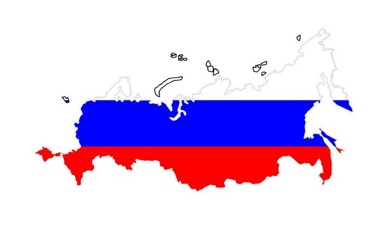 ПОЛИТИЧЕСКАЯПАНОРАМАБюллетень подготовлен по материалам: общественно-политических журналов («Политический класс», «РБК», «Политический журнал», «Кто есть кто», «Россия-XXI», «Эксперт», «Трибуна», «Секрет фирмы», «Российская Федерация», «Бизнес», «Искусство управления», «Россия в глобальной политике», «Большая политика», «Карьера», «Континент», «Bisnessweek» и другие – всего более 30); электронных версий свыше 40 общероссийских газет и стран ближнего зарубежья; около 90 сайтов Интернет; а также на основе собственных источников информации.